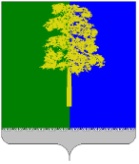 Муниципальное образование Кондинский районХанты-Мансийского автономного округа - ЮгрыАДМИНИСТРАЦИЯ КОНДИНСКОГО РАЙОНАПОСТАНОВЛЕНИЕВ соответствии с Федеральным законом от 27 июля 2010 года № 210-ФЗ «Об организации предоставления государственных и муниципальных услуг», руководствуясь Типовым перечнем муниципальных услуг муниципальных образований Ханты-Мансийского автономного округа – Югры, одобренным на заседании Комиссии по проведению административной реформы и повышению качества государственных и муниципальных услуг в Ханты-Мансийском автономном округе – Югре от 12 октября 2023 года № 49, администрация Кондинского района постановляет:1. Внести в постановление администрации Кондинского района                      от 09 июня 2015 года № 662 «Об утверждении реестра муниципальных услуг муниципального образования Кондинский район» следующие изменения:1.1. Приложение 1 к постановлению изложить в новой редакции (приложение 1).1.2. Приложение 2 к постановлению изложить в новой редакции (приложение 2).2. Постановление разместить на официальном сайте органов местного самоуправления Кондинского района Ханты-Мансийского автономного        округа – Югры.3. Постановление вступает в силу после его подписания.ст/Банк документов/Постановления 2023 Приложение 1к постановлению администрации районаот 06.12.2023 № 1296Реестр муниципальных услуг муниципального образования Кондинский районПриложение 2к постановлению администрации районаот 06.12.2023 № 1296Реестр муниципальных услуг городского поселения Междуреченскийот 06 декабря 2023 года№ 1296пгт. МеждуреченскийО внесении изменений в постановление администрации Кондинского района от 09 июня 2015 года № 662 «Об утверждении реестра муниципальных услуг муниципального образования Кондинский район»Исполняющий обязанности главы районаА.В. Кривоногов№ п/пНаименование муниципальной услугиНаименование подуслугиНаименование подуслугиПолучатели услугПолучатели услугНормативный правовой акт, закрепляющий предоставление услуги на уровне муниципального образованияНормативный правовой акт, закрепляющий предоставление услуги на уровне муниципального образованияНаименование необходимой и обязательной услугидля предоставления муниципальной услугиНаименование необходимой и обязательной услугидля предоставления муниципальной услугиИнформацияо межведомственном взаимодействии (наименование документа, ведомство предоставляющее документ)Информацияо межведомственном взаимодействии (наименование документа, ведомство предоставляющее документ)Наименование услуг, предоставляемых муниципальными учреждениями, в которых размещается муниципальное задание1233445566778Комитет по управлению муниципальным имуществом администрации Кондинского районаКомитет по управлению муниципальным имуществом администрации Кондинского районаКомитет по управлению муниципальным имуществом администрации Кондинского районаКомитет по управлению муниципальным имуществом администрации Кондинского районаКомитет по управлению муниципальным имуществом администрации Кондинского районаКомитет по управлению муниципальным имуществом администрации Кондинского районаКомитет по управлению муниципальным имуществом администрации Кондинского районаКомитет по управлению муниципальным имуществом администрации Кондинского районаКомитет по управлению муниципальным имуществом администрации Кондинского районаКомитет по управлению муниципальным имуществом администрации Кондинского районаКомитет по управлению муниципальным имуществом администрации Кондинского районаКомитет по управлению муниципальным имуществом администрации Кондинского районаКомитет по управлению муниципальным имуществом администрации Кондинского района1.Предоставление информации об объектах учета, содержащейся в реестре имущества субъекта Российской Федерации, об объектах учета из реестра муниципального имуществаПредоставление информации об объектах учета, содержащейся в реестре имущества субъекта Российской Федерации, об объектах учета из реестра муниципального имуществаВыдача (направление) заявителю выписки из реестра муниципального имущества;Выдача (направление) заявителю выписки из реестра муниципального имущества;Юридические и физические лицаЮридические и физические лицаФедеральный закон от 06 октября 2003 года № 131-ФЗ «Об общих принципах организации местного самоуправления в Российской Федерации»Федеральный закон от 06 октября 2003 года № 131-ФЗ «Об общих принципах организации местного самоуправления в Российской Федерации»ОтсутствуетОтсутствуетОтсутствуетОтсутствует1.Предоставление информации об объектах учета, содержащейся в реестре имущества субъекта Российской Федерации, об объектах учета из реестра муниципального имуществаПредоставление информации об объектах учета, содержащейся в реестре имущества субъекта Российской Федерации, об объектах учета из реестра муниципального имуществаВыдача (направление) заявителю уведомления об отсутствии сведенийв реестре муниципального имуществаВыдача (направление) заявителю уведомления об отсутствии сведенийв реестре муниципального имуществаЮридические и физические лицаЮридические и физические лицаФедеральный закон от 06 октября 2003 года № 131-ФЗ «Об общих принципах организации местного самоуправления в Российской Федерации»Федеральный закон от 06 октября 2003 года № 131-ФЗ «Об общих принципах организации местного самоуправления в Российской Федерации»ОтсутствуетОтсутствуетОтсутствуетОтсутствует2.Предоставление информации об объектах недвижимого имущества, находящихся в муниципальной собственности и предназначенных для сдачи в арендуПредоставление информации об объектах недвижимого имущества, находящихся в муниципальной собственности и предназначенных для сдачи в арендуОтсутствуетОтсутствуетЮридические, физические лица, и индивидуальные предпринимателиЮридические, физические лица, и индивидуальные предпринимателиФедеральный закон от 06 октября 2003 года № 131-ФЗ «Об общих принципах организации местного самоуправления в Российской Федерации»Федеральный закон от 06 октября 2003 года № 131-ФЗ «Об общих принципах организации местного самоуправления в Российской Федерации»ОтсутствуетОтсутствуетОтсутствуетОтсутствует3.Передача в собственность граждан занимаемых ими жилых помещений жилищного фонда (приватизация жилищного фонда)Передача в собственность граждан занимаемых ими жилых помещений жилищного фонда (приватизация жилищного фонда)ОтсутствуетОтсутствуетФизические лицаФизические лицаФедеральный закон от 04 июля 1991 года № 1541-1                                   «О приватизации жилищного фонда в Российской Федерации»; Федеральный закон от 06 октября 2003 года № 131-ФЗ «Об общих принципах организации местного самоуправления в Российской Федерации»;Федеральный закон от 27 июля 2010 года № 210-ФЗ                                    «Об организации предоставления государственных и муниципальных услуг»;Устав Кондинского районаФедеральный закон от 04 июля 1991 года № 1541-1                                   «О приватизации жилищного фонда в Российской Федерации»; Федеральный закон от 06 октября 2003 года № 131-ФЗ «Об общих принципах организации местного самоуправления в Российской Федерации»;Федеральный закон от 27 июля 2010 года № 210-ФЗ                                    «Об организации предоставления государственных и муниципальных услуг»;Устав Кондинского районаРазрешение органов опеки и попечительства на приобретение в собственность несовершеннолетними жилого помещения муниципального жилищного фонда (в случае, если приватизируются жилые помещения, в которых проживают исключительно несовершеннолетие).Разрешение органов опеки и попечительства на приобретение в собственность несовершеннолетними жилого помещения муниципального жилищного фонда (в случае, если приватизируются жилые помещения, в которых проживают исключительно несовершеннолетие).Выписка из Единого государственного реестра недвижимости (далее - ЕГРН) (Единого государственного реестра прав на недвижимое имущество и сделок с ним (далее - ЕГРП)) о правах отдельного лица на имевшиеся (имеющиеся) у него объекты недвижимости (Росреестр)Отсутствует3.Передача в собственность граждан занимаемых ими жилых помещений жилищного фонда (приватизация жилищного фонда)Передача в собственность граждан занимаемых ими жилых помещений жилищного фонда (приватизация жилищного фонда)ОтсутствуетОтсутствуетФизические лицаФизические лицаФедеральный закон от 04 июля 1991 года № 1541-1                                   «О приватизации жилищного фонда в Российской Федерации»; Федеральный закон от 06 октября 2003 года № 131-ФЗ «Об общих принципах организации местного самоуправления в Российской Федерации»;Федеральный закон от 27 июля 2010 года № 210-ФЗ                                    «Об организации предоставления государственных и муниципальных услуг»;Устав Кондинского районаФедеральный закон от 04 июля 1991 года № 1541-1                                   «О приватизации жилищного фонда в Российской Федерации»; Федеральный закон от 06 октября 2003 года № 131-ФЗ «Об общих принципах организации местного самоуправления в Российской Федерации»;Федеральный закон от 27 июля 2010 года № 210-ФЗ                                    «Об организации предоставления государственных и муниципальных услуг»;Устав Кондинского районаРазрешение органов опеки и попечительства на приобретение в собственность несовершеннолетними жилого помещения муниципального жилищного фонда (в случае, если приватизируются жилые помещения, в которых проживают исключительно несовершеннолетие).Разрешение органов опеки и попечительства на приобретение в собственность несовершеннолетними жилого помещения муниципального жилищного фонда (в случае, если приватизируются жилые помещения, в которых проживают исключительно несовершеннолетие).Справка, об использовании (неиспользовании) права бесплатной приватизации по месту возможного такого права (в случае если до 01 января 1999 года заявитель состоял в очереди на предоставление жилья на условиях социального найма) (сведения органов местного самоуправления, органов государственной власти в сфере управления имуществом)Отсутствует3.Передача в собственность граждан занимаемых ими жилых помещений жилищного фонда (приватизация жилищного фонда)Передача в собственность граждан занимаемых ими жилых помещений жилищного фонда (приватизация жилищного фонда)ОтсутствуетОтсутствуетФизические лицаФизические лицаФедеральный закон от 04 июля 1991 года № 1541-1                                   «О приватизации жилищного фонда в Российской Федерации»; Федеральный закон от 06 октября 2003 года № 131-ФЗ «Об общих принципах организации местного самоуправления в Российской Федерации»;Федеральный закон от 27 июля 2010 года № 210-ФЗ                                    «Об организации предоставления государственных и муниципальных услуг»;Устав Кондинского районаФедеральный закон от 04 июля 1991 года № 1541-1                                   «О приватизации жилищного фонда в Российской Федерации»; Федеральный закон от 06 октября 2003 года № 131-ФЗ «Об общих принципах организации местного самоуправления в Российской Федерации»;Федеральный закон от 27 июля 2010 года № 210-ФЗ                                    «Об организации предоставления государственных и муниципальных услуг»;Устав Кондинского районаРазрешение органов опеки и попечительства на приобретение в собственность несовершеннолетними жилого помещения муниципального жилищного фонда (в случае, если приватизируются жилые помещения, в которых проживают исключительно несовершеннолетие).Разрешение органов опеки и попечительства на приобретение в собственность несовершеннолетними жилого помещения муниципального жилищного фонда (в случае, если приватизируются жилые помещения, в которых проживают исключительно несовершеннолетие).Сведения о наличии либо отсутствии регистрации по месту жительства заявителя (ФМС)Отсутствует4.Передача в аренду, безвозмездное пользование имущества, находящегося в собственности муниципального образования, за исключением земельных участков и жилых помещенийПередача в аренду, безвозмездное пользование имущества, находящегося в собственности муниципального образования, за исключением земельных участков и жилых помещенийВыдача (направление) заявителю подписанного уполномоченным органом договора аренды или безвозмездного пользования имуществомВыдача (направление) заявителю подписанного уполномоченным органом договора аренды или безвозмездного пользования имуществомМуниципальные учреждения, общественные объединения и религиозные организации, юридические или физические лица, в том числе индивидуальные предпринимателиМуниципальные учреждения, общественные объединения и религиозные организации, юридические или физические лица, в том числе индивидуальные предпринимателиФедеральный закон от 06 октября 2003 года № 131-ФЗ «Об общих принципах организации местного самоуправления в Российской Федерации»;Федеральный закон от 27 июля 2010 года № 210-ФЗ                                «Об организации предоставления государственных и муниципальных услуг»;Устав Кондинского районаФедеральный закон от 06 октября 2003 года № 131-ФЗ «Об общих принципах организации местного самоуправления в Российской Федерации»;Федеральный закон от 27 июля 2010 года № 210-ФЗ                                «Об организации предоставления государственных и муниципальных услуг»;Устав Кондинского районаОтсутствуетОтсутствуетВыписка из ЕГРИП (ФНС) или выписка из Единого государственного реестра юридических лиц (далее - ЕГРЮЛ) (ФНС)Отсутствует4.Передача в аренду, безвозмездное пользование имущества, находящегося в собственности муниципального образования, за исключением земельных участков и жилых помещенийПередача в аренду, безвозмездное пользование имущества, находящегося в собственности муниципального образования, за исключением земельных участков и жилых помещенийВыдача (направление) заявителю мотивированного решения уполномоченного органа об отказе в передаче имущества в аренду или безвозмездное пользованиеВыдача (направление) заявителю мотивированного решения уполномоченного органа об отказе в передаче имущества в аренду или безвозмездное пользованиеМуниципальные учреждения, общественные объединения и религиозные организации, юридические или физические лица, в том числе индивидуальные предпринимателиМуниципальные учреждения, общественные объединения и религиозные организации, юридические или физические лица, в том числе индивидуальные предпринимателиФедеральный закон от 06 октября 2003 года № 131-ФЗ «Об общих принципах организации местного самоуправления в Российской Федерации»;Федеральный закон от 27 июля 2010 года № 210-ФЗ                                «Об организации предоставления государственных и муниципальных услуг»;Устав Кондинского районаФедеральный закон от 06 октября 2003 года № 131-ФЗ «Об общих принципах организации местного самоуправления в Российской Федерации»;Федеральный закон от 27 июля 2010 года № 210-ФЗ                                «Об организации предоставления государственных и муниципальных услуг»;Устав Кондинского районаОтсутствуетОтсутствуетВыписка из ЕГРИП (ФНС) или выписка из Единого государственного реестра юридических лиц (далее - ЕГРЮЛ) (ФНС)Отсутствует4.Передача в аренду, безвозмездное пользование имущества, находящегося в собственности муниципального образования, за исключением земельных участков и жилых помещенийПередача в аренду, безвозмездное пользование имущества, находящегося в собственности муниципального образования, за исключением земельных участков и жилых помещенийПредложение иных условий передачи имущества в аренду, безвозмездное пользование, отличных от указанных в заявленииПредложение иных условий передачи имущества в аренду, безвозмездное пользование, отличных от указанных в заявленииМуниципальные учреждения, общественные объединения и религиозные организации, юридические или физические лица, в том числе индивидуальные предпринимателиМуниципальные учреждения, общественные объединения и религиозные организации, юридические или физические лица, в том числе индивидуальные предпринимателиФедеральный закон от 06 октября 2003 года № 131-ФЗ «Об общих принципах организации местного самоуправления в Российской Федерации»;Федеральный закон от 27 июля 2010 года № 210-ФЗ                                «Об организации предоставления государственных и муниципальных услуг»;Устав Кондинского районаФедеральный закон от 06 октября 2003 года № 131-ФЗ «Об общих принципах организации местного самоуправления в Российской Федерации»;Федеральный закон от 27 июля 2010 года № 210-ФЗ                                «Об организации предоставления государственных и муниципальных услуг»;Устав Кондинского районаОтсутствуетОтсутствуетВыписка из ЕГРИП (ФНС) или выписка из Единого государственного реестра юридических лиц (далее - ЕГРЮЛ) (ФНС)Отсутствует5.Предоставление жилых помещений муниципального специализированного жилищного фонда по договорам наймаПредоставление жилых помещений муниципального специализированного жилищного фонда по договорам наймаОтсутствуетОтсутствуетФизические лицаФизические лицаЖилищный кодекс Российской Федерации; Федеральный закон                 от 06 октября 2003 года № 131-ФЗ «Об общих принципах организации местного самоуправления в Российской Федерации»; Федеральный закон от 27 июля 2010 года № 210-ФЗ «Об организации предоставления государственных и муниципальных услуг»; Устав Кондинского районаЖилищный кодекс Российской Федерации; Федеральный закон                 от 06 октября 2003 года № 131-ФЗ «Об общих принципах организации местного самоуправления в Российской Федерации»; Федеральный закон от 27 июля 2010 года № 210-ФЗ «Об организации предоставления государственных и муниципальных услуг»; Устав Кондинского районаОтсутствуетОтсутствуетВыписка из ЕГРН (ЕГРП) о правах отдельного лица на имевшиеся (имеющиеся) у него объекты недвижимости (Росреестр);справка о регистрации заявителя по месту жительства или месту пребывания (отдел Министерства внутренних дел Российской Федерации (далее - ОМВД России))Отсутствует5.Предоставление жилых помещений муниципального специализированного жилищного фонда по договорам наймаПредоставление жилых помещений муниципального специализированного жилищного фонда по договорам наймаОтсутствуетОтсутствуетФизические лицаФизические лицаЖилищный кодекс Российской Федерации; Федеральный закон                 от 06 октября 2003 года № 131-ФЗ «Об общих принципах организации местного самоуправления в Российской Федерации»; Федеральный закон от 27 июля 2010 года № 210-ФЗ «Об организации предоставления государственных и муниципальных услуг»; Устав Кондинского районаЖилищный кодекс Российской Федерации; Федеральный закон                 от 06 октября 2003 года № 131-ФЗ «Об общих принципах организации местного самоуправления в Российской Федерации»; Федеральный закон от 27 июля 2010 года № 210-ФЗ «Об организации предоставления государственных и муниципальных услуг»; Устав Кондинского районаОтсутствуетОтсутствуетСправка об отсутствии иного жилья на территории населенного пункта на условиях договора социального найма, найма у заявителя и совершеннолетних членов его семьи (администрации городских и сельских поселений)Отсутствует5.Предоставление жилых помещений муниципального специализированного жилищного фонда по договорам наймаПредоставление жилых помещений муниципального специализированного жилищного фонда по договорам наймаОтсутствуетОтсутствуетФизические лицаФизические лицаЖилищный кодекс Российской Федерации; Федеральный закон                 от 06 октября 2003 года № 131-ФЗ «Об общих принципах организации местного самоуправления в Российской Федерации»; Федеральный закон от 27 июля 2010 года № 210-ФЗ «Об организации предоставления государственных и муниципальных услуг»; Устав Кондинского районаЖилищный кодекс Российской Федерации; Федеральный закон                 от 06 октября 2003 года № 131-ФЗ «Об общих принципах организации местного самоуправления в Российской Федерации»; Федеральный закон от 27 июля 2010 года № 210-ФЗ «Об организации предоставления государственных и муниципальных услуг»; Устав Кондинского районаОтсутствуетОтсутствуетСправки о наличии или отсутствии недвижимого имущества в соответствующем населенном пункте на всех членов семьи заявителя, родившихся до 05 июля 1999 года (Центр имущественных отношений)Отсутствует6.Предоставление жилых помещений муниципального жилищного фонда коммерческого использования Предоставление жилых помещений муниципального жилищного фонда коммерческого использования ОтсутствуетОтсутствуетФизические лица,Спортсмены-инвалиды, включенные в список сборных команд Ханты-Мансийского автономного округа – Югры и Российской Федерации по адаптивным видам спортаФизические лица,Спортсмены-инвалиды, включенные в список сборных команд Ханты-Мансийского автономного округа – Югры и Российской Федерации по адаптивным видам спортаЖилищный кодекс Российской Федерации; Федеральный закон от 06 октября 2003 года № 131-ФЗ «Об общих принципах организации местного самоуправления в Российской Федерации»; Федеральный закон от 27 июля 2010 года № 210-ФЗ «Об организации предоставления государственных и муниципальных услуг»; Устав Кондинского районаЖилищный кодекс Российской Федерации; Федеральный закон от 06 октября 2003 года № 131-ФЗ «Об общих принципах организации местного самоуправления в Российской Федерации»; Федеральный закон от 27 июля 2010 года № 210-ФЗ «Об организации предоставления государственных и муниципальных услуг»; Устав Кондинского районаОтсутствуетОтсутствуетСправка об отсутствии иного жилья на территории населенного пункта на условиях договора социального найма, найма у заявителя и совершеннолетних членов семьи (администрации городских и сельских поселений)Отсутствует6.Предоставление жилых помещений муниципального жилищного фонда коммерческого использования Предоставление жилых помещений муниципального жилищного фонда коммерческого использования ОтсутствуетОтсутствуетФизические лица,Спортсмены-инвалиды, включенные в список сборных команд Ханты-Мансийского автономного округа – Югры и Российской Федерации по адаптивным видам спортаФизические лица,Спортсмены-инвалиды, включенные в список сборных команд Ханты-Мансийского автономного округа – Югры и Российской Федерации по адаптивным видам спортаЖилищный кодекс Российской Федерации; Федеральный закон от 06 октября 2003 года № 131-ФЗ «Об общих принципах организации местного самоуправления в Российской Федерации»; Федеральный закон от 27 июля 2010 года № 210-ФЗ «Об организации предоставления государственных и муниципальных услуг»; Устав Кондинского районаЖилищный кодекс Российской Федерации; Федеральный закон от 06 октября 2003 года № 131-ФЗ «Об общих принципах организации местного самоуправления в Российской Федерации»; Федеральный закон от 27 июля 2010 года № 210-ФЗ «Об организации предоставления государственных и муниципальных услуг»; Устав Кондинского районаОтсутствуетОтсутствуетВыписка из ЕГРН (ЕГРП) о правах отдельного лица на имевшиеся (имеющиеся) у него объекты недвижимости (Росреестр);справка о регистрации заявителя по месту жительства или месту пребывания (ОМВД России)Отсутствует6.Предоставление жилых помещений муниципального жилищного фонда коммерческого использования Предоставление жилых помещений муниципального жилищного фонда коммерческого использования ОтсутствуетОтсутствуетФизические лица,Спортсмены-инвалиды, включенные в список сборных команд Ханты-Мансийского автономного округа – Югры и Российской Федерации по адаптивным видам спортаФизические лица,Спортсмены-инвалиды, включенные в список сборных команд Ханты-Мансийского автономного округа – Югры и Российской Федерации по адаптивным видам спортаЖилищный кодекс Российской Федерации; Федеральный закон от 06 октября 2003 года № 131-ФЗ «Об общих принципах организации местного самоуправления в Российской Федерации»; Федеральный закон от 27 июля 2010 года № 210-ФЗ «Об организации предоставления государственных и муниципальных услуг»; Устав Кондинского районаЖилищный кодекс Российской Федерации; Федеральный закон от 06 октября 2003 года № 131-ФЗ «Об общих принципах организации местного самоуправления в Российской Федерации»; Федеральный закон от 27 июля 2010 года № 210-ФЗ «Об организации предоставления государственных и муниципальных услуг»; Устав Кондинского районаОтсутствуетОтсутствуетСправки о наличии или отсутствии недвижимого имущества в собственности в соответствующем населенном пункте на всех членов семьи заявителя, родившихся до 05 июля 1999 года (Центр имущественных отношений)Отсутствует7.Признание помещения жилым помещением, жилого помещения непригодным для проживания и многоквартирного дома аварийным и подлежащим сносу или реконструкцииПризнание помещения жилым помещением, жилого помещения непригодным для проживания и многоквартирного дома аварийным и подлежащим сносу или реконструкцииПостановление Правительства Российской Федерации                                 от 28 января 2006 года № 47                          «Об утверждении Положения о признании помещения жилым помещением, жилого помещения непригодным для проживания и многоквартирного дома аварийным и подлежащим сносу или реконструкции»Постановление Правительства Российской Федерации                                 от 28 января 2006 года № 47                          «Об утверждении Положения о признании помещения жилым помещением, жилого помещения непригодным для проживания и многоквартирного дома аварийным и подлежащим сносу или реконструкции»Отсутствует7.1.Признание помещения жилым помещениемПризнание помещения жилым помещениемФизические и юридические лицаФизические и юридические лицаПостановление Правительства Российской Федерации                                 от 28 января 2006 года № 47                          «Об утверждении Положения о признании помещения жилым помещением, жилого помещения непригодным для проживания и многоквартирного дома аварийным и подлежащим сносу или реконструкции»Постановление Правительства Российской Федерации                                 от 28 января 2006 года № 47                          «Об утверждении Положения о признании помещения жилым помещением, жилого помещения непригодным для проживания и многоквартирного дома аварийным и подлежащим сносу или реконструкции»Подготовка и выдача проекта реконструкции нежилого помещенияПодготовка и выдача проекта реконструкции нежилого помещенияВыписка из ЕГРП на недвижимое имущество и сделок с ним (содержащая общедоступные сведения о зарегистрированных правах на объект недвижимости) (Росреестр)Отсутствует7.2.Признание жилого помещения непригодным для проживанияПризнание жилого помещения непригодным для проживанияФизические и юридические лицаФизические и юридические лицаПостановление Правительства Российской Федерации                                 от 28 января 2006 года № 47                          «Об утверждении Положения о признании помещения жилым помещением, жилого помещения непригодным для проживания и многоквартирного дома аварийным и подлежащим сносу или реконструкции»Постановление Правительства Российской Федерации                                 от 28 января 2006 года № 47                          «Об утверждении Положения о признании помещения жилым помещением, жилого помещения непригодным для проживания и многоквартирного дома аварийным и подлежащим сносу или реконструкции»Выдача копий правоустанавливающих документов на жилое помещение, право на которое не зарегистрировано в ЕГРП на недвижимое имущество и сделок с нимВыдача копий правоустанавливающих документов на жилое помещение, право на которое не зарегистрировано в ЕГРП на недвижимое имущество и сделок с нимВыписка из ЕГРП на недвижимое имущество и сделок с ним (содержащая общедоступные сведения о зарегистрированных правах на объект недвижимости) (Росреестр)Отсутствует7.2.Признание жилого помещения непригодным для проживанияПризнание жилого помещения непригодным для проживанияФизические и юридические лицаФизические и юридические лицаПостановление Правительства Российской Федерации                                 от 28 января 2006 года № 47                          «Об утверждении Положения о признании помещения жилым помещением, жилого помещения непригодным для проживания и многоквартирного дома аварийным и подлежащим сносу или реконструкции»Постановление Правительства Российской Федерации                                 от 28 января 2006 года № 47                          «Об утверждении Положения о признании помещения жилым помещением, жилого помещения непригодным для проживания и многоквартирного дома аварийным и подлежащим сносу или реконструкции»Подготовка и выдача плана жилого помещения с его техническим паспортомПодготовка и выдача плана жилого помещения с его техническим паспортомВыписка из ЕГРП на недвижимое имущество и сделок с ним (содержащая общедоступные сведения о зарегистрированных правах на объект недвижимости) (Росреестр)Отсутствует7.3.Признание многоквартирного дома аварийным и подлежащим сносу или реконструкцииПризнание многоквартирного дома аварийным и подлежащим сносу или реконструкцииФизические и юридические лицаФизические и юридические лицаПостановление Правительства Российской Федерации                                 от 28 января 2006 года № 47                          «Об утверждении Положения о признании помещения жилым помещением, жилого помещения непригодным для проживания и многоквартирного дома аварийным и подлежащим сносу или реконструкции»Постановление Правительства Российской Федерации                                 от 28 января 2006 года № 47                          «Об утверждении Положения о признании помещения жилым помещением, жилого помещения непригодным для проживания и многоквартирного дома аварийным и подлежащим сносу или реконструкции»Подготовка и выдача заключения проектно-изыскательной организации по результатам обследования элементов ограждающих и несущих конструкций жилого помещенияПодготовка и выдача заключения проектно-изыскательной организации по результатам обследования элементов ограждающих и несущих конструкций жилого помещенияВыписка из ЕГРП на недвижимое имущество и сделок с ним (содержащая общедоступные сведения о зарегистрированных правах на объект недвижимости) (Росреестр)Отсутствует7.3.Признание многоквартирного дома аварийным и подлежащим сносу или реконструкцииПризнание многоквартирного дома аварийным и подлежащим сносу или реконструкцииФизические и юридические лицаФизические и юридические лицаПостановление Правительства Российской Федерации                                 от 28 января 2006 года № 47                          «Об утверждении Положения о признании помещения жилым помещением, жилого помещения непригодным для проживания и многоквартирного дома аварийным и подлежащим сносу или реконструкции»Постановление Правительства Российской Федерации                                 от 28 января 2006 года № 47                          «Об утверждении Положения о признании помещения жилым помещением, жилого помещения непригодным для проживания и многоквартирного дома аварийным и подлежащим сносу или реконструкции»Подготовка и выдача заключения специализированной организации, проводящей обследование многоквартирного домаПодготовка и выдача заключения специализированной организации, проводящей обследование многоквартирного домаВыписка из ЕГРП на недвижимое имущество и сделок с ним (содержащая общедоступные сведения о зарегистрированных правах на объект недвижимости) (Росреестр)Отсутствует8.Предоставление жилого помещения по договору социального найма Предоставление жилого помещения по договору социального найма ОтсутствуетОтсутствуетФизические лица, юридические лицаФизические лица, юридические лицаФедеральный закон от 06 октября 2003 года № 131-ФЗ «Об общих принципах организации местного самоуправления в Российской Федерации»Федеральный закон от 06 октября 2003 года № 131-ФЗ «Об общих принципах организации местного самоуправления в Российской Федерации»ОтсутствуетОтсутствуетСведения из Единого государственного реестра записей актов гражданского состояния о рождении, о заключении брака; сведения из ЕГРЮЛ в случае подачи заявления представителем (юридическим лицом); сведения из ЕГРИП в случае подачи заявления представителем (индивидуальным предпринимателем) (ФНС);сведения, подтверждающие действительность паспорта Российской Федерации и место жительства (ОМВД России);проверка соответствия фамильно-именной группы, даты рождения, страхового номера индивидуального лицевого счета (ПФР);выписка из ЕГРН на имеющиеся объекты недвижимости (Росреестр)ОтсутствуетУправление образования администрации Кондинского районаУправление образования администрации Кондинского районаУправление образования администрации Кондинского районаУправление образования администрации Кондинского районаУправление образования администрации Кондинского районаУправление образования администрации Кондинского районаУправление образования администрации Кондинского районаУправление образования администрации Кондинского районаУправление образования администрации Кондинского районаУправление образования администрации Кондинского районаУправление образования администрации Кондинского районаУправление образования администрации Кондинского районаУправление образования администрации Кондинского района9.Организация отдыха детей в каникулярное время на территории Кондинского района Организация отдыха детей в каникулярное время на территории Кондинского района ОтсутствуетОтсутствуетФизические лица (дети от 6 лет до 17 лет (включительно)Физические лица (дети от 6 лет до 17 лет (включительно)Пункт 11 статьи 15 Федерального закона от 06 октября 2003 года                № 131-ФЗ «Об общих принципах организации местного самоуправления в Российской Федерации»; Федеральный закон от 29 декабря 2012 года № 273-ФЗ                                 «Об образовании в Российской Федерации»; Закон Ханты-Мансийского автономного                   округа – Югры от 30 декабря                 2009 года № 250-оз                                «Об организации и обеспечении отдыха и оздоровления детей, проживающих в Ханты-Мансийском автономном                     округе – Югре»; пункт 11 статьи 6 Устава Кондинского района Пункт 11 статьи 15 Федерального закона от 06 октября 2003 года                № 131-ФЗ «Об общих принципах организации местного самоуправления в Российской Федерации»; Федеральный закон от 29 декабря 2012 года № 273-ФЗ                                 «Об образовании в Российской Федерации»; Закон Ханты-Мансийского автономного                   округа – Югры от 30 декабря                 2009 года № 250-оз                                «Об организации и обеспечении отдыха и оздоровления детей, проживающих в Ханты-Мансийском автономном                     округе – Югре»; пункт 11 статьи 6 Устава Кондинского района Выдача медицинской справки формы 079/уВыдача медицинской справки формы 079/уОтсутствуетОрганизация отдыха детей в каникулярное время10.Постановка на учет и направление детей в образовательные учреждения, реализующие образовательные программы дошкольного образованияПостановка на учет и направление детей в образовательные учреждения, реализующие образовательные программы дошкольного образованияПрием заявлений, постановка на учет детей в образовательные организации, реализующие основную образовательную программу дошкольного образования (детские сады)Прием заявлений, постановка на учет детей в образовательные организации, реализующие основную образовательную программу дошкольного образования (детские сады)Физические лицаФизические лицаПункт 11 статьи 15 Федерального закона от 06 октября 2003 года                    № 131-ФЗ «Об общих принципах организации местного самоуправления в Российской Федерации»; Федеральный закон от 29 декабря 2012 года № 273-ФЗ                               «Об образовании в Российской Федерации»Пункт 11 статьи 15 Федерального закона от 06 октября 2003 года                    № 131-ФЗ «Об общих принципах организации местного самоуправления в Российской Федерации»; Федеральный закон от 29 декабря 2012 года № 273-ФЗ                               «Об образовании в Российской Федерации»ОтсутствуетОтсутствуетСвидетельство о регистрации рождения, органы записи актов гражданского состояния (СМЭВ 3)Отсутствует10.Постановка на учет и направление детей в образовательные учреждения, реализующие образовательные программы дошкольного образованияПостановка на учет и направление детей в образовательные учреждения, реализующие образовательные программы дошкольного образованияЗачисление детей в образовательные организации, реализующие основную образовательную программу дошкольного образования (детские сады)Зачисление детей в образовательные организации, реализующие основную образовательную программу дошкольного образования (детские сады)Физические лицаФизические лицаПункт 11 статьи 15 Федерального закона от 06 октября 2003 года                 № 131-ФЗ «Об общих принципах организации местного самоуправления в Российской Федерации»; Федеральный закон от 29 декабря 2012 года № 273-ФЗ «Об образовании в Российской Федерации»Пункт 11 статьи 15 Федерального закона от 06 октября 2003 года                 № 131-ФЗ «Об общих принципах организации местного самоуправления в Российской Федерации»; Федеральный закон от 29 декабря 2012 года № 273-ФЗ «Об образовании в Российской Федерации»ОтсутствуетОтсутствуетСвидетельство о регистрации рождения, органы записи актов гражданского состояния (СМЭВ 3)Зачисление детей в образовательные учреждения, реализующие основную образовательную программу дошкольного образования (детские сады)11.Запись на обучение по дополнительной общеобразовательной программеЗапись на обучение по дополнительной общеобразовательной программеОтсутствуетОтсутствуетФизические лицаФизические лицаПункт 2 статьи 43 Конституции Российской Федерации; Конвенция о правах ребенка, одобренная Генеральной Ассамблеей ООН                   20 ноября 1989 года; Федеральный закон от 06 октября 2003 года                      № 131-ФЗ «Об общих принципах организации местного самоуправления в Российской Федерации»; Федеральный закон от 04 декабря 2007 года № 329-ФЗ «О физической культуре и спорте в Российской Федерации»; Федеральный закон от 29 декабря 2012 года № 273-ФЗ                                    «Об образовании в Российской Федерации»Пункт 2 статьи 43 Конституции Российской Федерации; Конвенция о правах ребенка, одобренная Генеральной Ассамблеей ООН                   20 ноября 1989 года; Федеральный закон от 06 октября 2003 года                      № 131-ФЗ «Об общих принципах организации местного самоуправления в Российской Федерации»; Федеральный закон от 04 декабря 2007 года № 329-ФЗ «О физической культуре и спорте в Российской Федерации»; Федеральный закон от 29 декабря 2012 года № 273-ФЗ                                    «Об образовании в Российской Федерации»Наличие сертификата дополнительного образованияНаличие сертификата дополнительного образованияСертификат дополнительного образования, выданный ранее кандидату на обучение по дополнительным общеразвивающим программам (за исключением получения услуги в детских школах искусств)Запись на обучение по дополнительной общеобразовательной программе12.Прием заявлений о зачислении в государственные и муниципальные образовательные организации субъектов Российской Федерации, реализующие программы общего образованияПрием заявлений о зачислении в государственные и муниципальные образовательные организации субъектов Российской Федерации, реализующие программы общего образованияОтсутствуетОтсутствуетФизические лицаФизические лицаПункт 2 статьи 43 Конституции Российской Федерации, Закон Российской Федерации от 24 июля 1998 года № 124-ФЗ «Об основных гарантиях прав ребенка в Российской Федерации», Закон Российской Федерации                               от 06 октября 2003 года № 131-ФЗ «Об общих принципах организации местного самоуправления в Российской Федерации», Федеральный закон от 29 декабря 2012 года № 273-ФЗ «Об образовании в Российской Федерации»; распоряжение Правительства Российской Федерации от 17 декабря 2009 года № 1993-р «Об утверждении сводного перечня первоочередных государственных и муниципальных услуг, предоставляемых органами исполнительной власти субъектов Российской Федерации и органами местного самоуправления в электронном виде, а также услуг, предоставляемых в электронном виде учреждениями и организациями субъектов Российской Федерации и муниципальными учреждениями и организациями»; СанПиН 2.4.1.2660-10, Закон Ханты-Мансийского автономного                  округа – Югры от 07 июля                       2004 года № 45-оз «О поддержке семьи, материнства, отцовства и детства в Ханты-Мансийском автономном округе – Югре»Пункт 2 статьи 43 Конституции Российской Федерации, Закон Российской Федерации от 24 июля 1998 года № 124-ФЗ «Об основных гарантиях прав ребенка в Российской Федерации», Закон Российской Федерации                               от 06 октября 2003 года № 131-ФЗ «Об общих принципах организации местного самоуправления в Российской Федерации», Федеральный закон от 29 декабря 2012 года № 273-ФЗ «Об образовании в Российской Федерации»; распоряжение Правительства Российской Федерации от 17 декабря 2009 года № 1993-р «Об утверждении сводного перечня первоочередных государственных и муниципальных услуг, предоставляемых органами исполнительной власти субъектов Российской Федерации и органами местного самоуправления в электронном виде, а также услуг, предоставляемых в электронном виде учреждениями и организациями субъектов Российской Федерации и муниципальными учреждениями и организациями»; СанПиН 2.4.1.2660-10, Закон Ханты-Мансийского автономного                  округа – Югры от 07 июля                       2004 года № 45-оз «О поддержке семьи, материнства, отцовства и детства в Ханты-Мансийском автономном округе – Югре»ОтсутствуетОтсутствуетОтсутствуетПрием заявлений, постановка на учет в образовательные учреждения, реализующие основную образовательную программу Управление архитектуры и градостроительства администрации Кондинского районаУправление архитектуры и градостроительства администрации Кондинского районаУправление архитектуры и градостроительства администрации Кондинского районаУправление архитектуры и градостроительства администрации Кондинского районаУправление архитектуры и градостроительства администрации Кондинского районаУправление архитектуры и градостроительства администрации Кондинского районаУправление архитектуры и градостроительства администрации Кондинского районаУправление архитектуры и градостроительства администрации Кондинского районаУправление архитектуры и градостроительства администрации Кондинского районаУправление архитектуры и градостроительства администрации Кондинского районаУправление архитектуры и градостроительства администрации Кондинского районаУправление архитектуры и градостроительства администрации Кондинского районаУправление архитектуры и градостроительства администрации Кондинского района13.Предоставление разрешения на условно разрешенный вид использования земельного участка или объекта капитального строительстваОтсутствуетОтсутствуетФизические и юридические лицаФизические и юридические лицаГрадостроительный кодекс Российской Федерации; Федеральный закон от 29 декабря 2004 года № 191-ФЗ «О введении в действие Градостроительного кодекса Российской Федерации»; Устав Кондинского районаГрадостроительный кодекс Российской Федерации; Федеральный закон от 29 декабря 2004 года № 191-ФЗ «О введении в действие Градостроительного кодекса Российской Федерации»; Устав Кондинского районаЭскизный проект строительства, реконструкции объекта капитального строительстваЭскизный проект строительства, реконструкции объекта капитального строительстваЭскизный проект строительства, реконструкции объекта капитального строительстваВыписка из ЕГРИП (ФНС) индивидуальные предприниматели, выписка из ЕГРЮЛ (ФНС);юридические лицаОтсутствует13.Предоставление разрешения на условно разрешенный вид использования земельного участка или объекта капитального строительстваОтсутствуетОтсутствуетФизические и юридические лицаФизические и юридические лицаГрадостроительный кодекс Российской Федерации; Федеральный закон от 29 декабря 2004 года № 191-ФЗ «О введении в действие Градостроительного кодекса Российской Федерации»; Устав Кондинского районаГрадостроительный кодекс Российской Федерации; Федеральный закон от 29 декабря 2004 года № 191-ФЗ «О введении в действие Градостроительного кодекса Российской Федерации»; Устав Кондинского районаЭскизный проект строительства, реконструкции объекта капитального строительстваЭскизный проект строительства, реконструкции объекта капитального строительстваЭскизный проект строительства, реконструкции объекта капитального строительстваКадастровая выписка о земельном участке (Росреестр)Отсутствует13.Предоставление разрешения на условно разрешенный вид использования земельного участка или объекта капитального строительстваОтсутствуетОтсутствуетФизические и юридические лицаФизические и юридические лицаГрадостроительный кодекс Российской Федерации; Федеральный закон от 29 декабря 2004 года № 191-ФЗ «О введении в действие Градостроительного кодекса Российской Федерации»; Устав Кондинского районаГрадостроительный кодекс Российской Федерации; Федеральный закон от 29 декабря 2004 года № 191-ФЗ «О введении в действие Градостроительного кодекса Российской Федерации»; Устав Кондинского районаЭскизный проект строительства, реконструкции объекта капитального строительстваЭскизный проект строительства, реконструкции объекта капитального строительстваЭскизный проект строительства, реконструкции объекта капитального строительстваВыписка из ЕГРП на недвижимое имущество и сделок с ним о переходе прав на объект недвижимого имущества (Росреестр)Отсутствует14.Предоставление сведений, документов и материалов, содержащихся в государственных информационных системах обеспечения градостроительной деятельностиОтсутствуетОтсутствуетФизические и юридические лицаФизические и юридические лицаГрадостроительный кодекс Российской Федерации; постановление Правительства Российской Федерации от 09 июня 2006 года № 363                               «Об информационном обеспечении градостроительной деятельности»; постановление главы администрации Кондинского района от 08 декабря 2010 года              № 1687 «Об утверждении Положения об информационной системе обеспечения градостроительной деятельности муниципального образования Кондинский район»Градостроительный кодекс Российской Федерации; постановление Правительства Российской Федерации от 09 июня 2006 года № 363                               «Об информационном обеспечении градостроительной деятельности»; постановление главы администрации Кондинского района от 08 декабря 2010 года              № 1687 «Об утверждении Положения об информационной системе обеспечения градостроительной деятельности муниципального образования Кондинский район»ОтсутствуетОтсутствуетОтсутствуетСведения, подтверждающие факт оплаты и начислений (ГИС ГМП) - Управление Федерального казначействаОтсутствует15.Выдача разрешения на строительство объекта капитального строительства (в том числе внесение изменений в разрешение на строительство объекта капитального строительства и внесение изменений в разрешение на строительство объекта капитального строительства в связи с продлением срока действия такого разрешенияПредоставление разрешения на строительство объекта индивидуального жилищного строительстваПредоставление разрешения на строительство объекта индивидуального жилищного строительстваФизические лицаФизические лицаГрадостроительный кодекс Российской Федерации; Федеральный закон от 30 июня 2006 года № 93-ФЗ «О внесении изменений в некоторые законодательные акты Российской Федерации по вопросу оформления в упрощенном порядке прав граждан на отдельные объекты недвижимого имущества»; постановление Правительства Российской Федерации по вопросу оформления в упрощенном порядке прав граждан на отдельные объекты недвижимого имущества»; Устав Кондинского районаГрадостроительный кодекс Российской Федерации; Федеральный закон от 30 июня 2006 года № 93-ФЗ «О внесении изменений в некоторые законодательные акты Российской Федерации по вопросу оформления в упрощенном порядке прав граждан на отдельные объекты недвижимого имущества»; постановление Правительства Российской Федерации по вопросу оформления в упрощенном порядке прав граждан на отдельные объекты недвижимого имущества»; Устав Кондинского районаПодготовка и выдача в установленном порядке материалов, содержащихся в проектной документации объектов капитального строительства.Подготовка и выдача в установленном порядке материалов, содержащихся в проектной документации объектов капитального строительства.Подготовка и выдача в установленном порядке материалов, содержащихся в проектной документации объектов капитального строительства.Выписка из ЕГРП на недвижимое имущество и сделок с ним о переходе прав на объект недвижимого имущества (Росреестр)Отсутствует15.Выдача разрешения на строительство объекта капитального строительства (в том числе внесение изменений в разрешение на строительство объекта капитального строительства и внесение изменений в разрешение на строительство объекта капитального строительства в связи с продлением срока действия такого разрешенияПродления срока действия разрешения на строительствоПродления срока действия разрешения на строительствоФизические и юридические лицаФизические и юридические лицаГрадостроительный кодекс Российской Федерации; Федеральный закон от 30 июня 2006 года № 93-ФЗ «О внесении изменений в некоторые законодательные акты Российской Федерации по вопросу оформления в упрощенном порядке прав граждан на отдельные объекты недвижимого имущества»; постановление Правительства Российской Федерации по вопросу оформления в упрощенном порядке прав граждан на отдельные объекты недвижимого имущества»; Устав Кондинского районаГрадостроительный кодекс Российской Федерации; Федеральный закон от 30 июня 2006 года № 93-ФЗ «О внесении изменений в некоторые законодательные акты Российской Федерации по вопросу оформления в упрощенном порядке прав граждан на отдельные объекты недвижимого имущества»; постановление Правительства Российской Федерации по вопросу оформления в упрощенном порядке прав граждан на отдельные объекты недвижимого имущества»; Устав Кондинского районаПодготовка и выдача в установленном порядке материалов, содержащихся в проектной документации объектов капитального строительства.Подготовка и выдача в установленном порядке материалов, содержащихся в проектной документации объектов капитального строительства.Подготовка и выдача в установленном порядке материалов, содержащихся в проектной документации объектов капитального строительства.Выписка из ЕГРП на недвижимое имущество и сделок с ним о переходе прав на объект недвижимого имущества (Росреестр)Отсутствует15.Выдача разрешения на строительство объекта капитального строительства (в том числе внесение изменений в разрешение на строительство объекта капитального строительства и внесение изменений в разрешение на строительство объекта капитального строительства в связи с продлением срока действия такого разрешенияПродления срока действия разрешения на строительствоПродления срока действия разрешения на строительствоФизические и юридические лицаФизические и юридические лицаГрадостроительный кодекс Российской Федерации; Федеральный закон от 30 июня 2006 года № 93-ФЗ «О внесении изменений в некоторые законодательные акты Российской Федерации по вопросу оформления в упрощенном порядке прав граждан на отдельные объекты недвижимого имущества»; постановление Правительства Российской Федерации по вопросу оформления в упрощенном порядке прав граждан на отдельные объекты недвижимого имущества»; Устав Кондинского районаГрадостроительный кодекс Российской Федерации; Федеральный закон от 30 июня 2006 года № 93-ФЗ «О внесении изменений в некоторые законодательные акты Российской Федерации по вопросу оформления в упрощенном порядке прав граждан на отдельные объекты недвижимого имущества»; постановление Правительства Российской Федерации по вопросу оформления в упрощенном порядке прав граждан на отдельные объекты недвижимого имущества»; Устав Кондинского районаПоложительное заключение экспертизы проектной документации объекта капитального строительства (в случае если такая проектная документация подлежит экспертизе в соответствии со статьей 49 Градостроительного кодекса Российской Федерации)Положительное заключение экспертизы проектной документации объекта капитального строительства (в случае если такая проектная документация подлежит экспертизе в соответствии со статьей 49 Градостроительного кодекса Российской Федерации)Положительное заключение экспертизы проектной документации объекта капитального строительства (в случае если такая проектная документация подлежит экспертизе в соответствии со статьей 49 Градостроительного кодекса Российской Федерации)Выписка из ЕГРП на недвижимое имущество и сделок с ним о переходе прав на объект недвижимого имущества (Росреестр)Отсутствует15.Выдача разрешения на строительство объекта капитального строительства (в том числе внесение изменений в разрешение на строительство объекта капитального строительства и внесение изменений в разрешение на строительство объекта капитального строительства в связи с продлением срока действия такого разрешенияПродления срока действия разрешения на строительствоПродления срока действия разрешения на строительствоФизические и юридические лицаФизические и юридические лицаГрадостроительный кодекс Российской Федерации; Федеральный закон от 30 июня 2006 года № 93-ФЗ «О внесении изменений в некоторые законодательные акты Российской Федерации по вопросу оформления в упрощенном порядке прав граждан на отдельные объекты недвижимого имущества»; постановление Правительства Российской Федерации по вопросу оформления в упрощенном порядке прав граждан на отдельные объекты недвижимого имущества»; Устав Кондинского районаГрадостроительный кодекс Российской Федерации; Федеральный закон от 30 июня 2006 года № 93-ФЗ «О внесении изменений в некоторые законодательные акты Российской Федерации по вопросу оформления в упрощенном порядке прав граждан на отдельные объекты недвижимого имущества»; постановление Правительства Российской Федерации по вопросу оформления в упрощенном порядке прав граждан на отдельные объекты недвижимого имущества»; Устав Кондинского районаСхема планировочной организации земельного участка с обозначением места размещения объекта индивидуального жилищного строительстваСхема планировочной организации земельного участка с обозначением места размещения объекта индивидуального жилищного строительстваСхема планировочной организации земельного участка с обозначением места размещения объекта индивидуального жилищного строительстваВыписка из ЕГРП на недвижимое имущество и сделок с ним о переходе прав на объект недвижимого имущества (Росреестр)Отсутствует16.Выдача градостроительного плана земельного участкаОтсутствуетОтсутствуетФизические и юридические лицаФизические и юридические лицаГрадостроительный кодекс Российской Федерации; Земельный кодекс Российской Федерации; Федеральный закон от 06 октября 2003 года № 131-ФЗ «Об общих принципах организации местного самоуправления в Российской Федерации»; приказ Министерства строительства и жилищно-коммунального хозяйства Российской Федерации                          от 25 апреля 2017 года № 741/пр «Об утверждении формы градостроительного плана земельного участка и порядка ее заполнения»; постановление администрации Кондинского района от 04 июня 2009 года № 500 «Об утверждении местных нормативов градостроительного проектирования муниципальных образований городских и сельских поселений Кондинского районаГрадостроительный кодекс Российской Федерации; Земельный кодекс Российской Федерации; Федеральный закон от 06 октября 2003 года № 131-ФЗ «Об общих принципах организации местного самоуправления в Российской Федерации»; приказ Министерства строительства и жилищно-коммунального хозяйства Российской Федерации                          от 25 апреля 2017 года № 741/пр «Об утверждении формы градостроительного плана земельного участка и порядка ее заполнения»; постановление администрации Кондинского района от 04 июня 2009 года № 500 «Об утверждении местных нормативов градостроительного проектирования муниципальных образований городских и сельских поселений Кондинского районаОтсутствуетОтсутствуетОтсутствуетКадастровая выписка о земельном участке (Росреестр)Отсутствует16.Выдача градостроительного плана земельного участкаОтсутствуетОтсутствуетФизические и юридические лицаФизические и юридические лицаГрадостроительный кодекс Российской Федерации; Земельный кодекс Российской Федерации; Федеральный закон от 06 октября 2003 года № 131-ФЗ «Об общих принципах организации местного самоуправления в Российской Федерации»; приказ Министерства строительства и жилищно-коммунального хозяйства Российской Федерации                          от 25 апреля 2017 года № 741/пр «Об утверждении формы градостроительного плана земельного участка и порядка ее заполнения»; постановление администрации Кондинского района от 04 июня 2009 года № 500 «Об утверждении местных нормативов градостроительного проектирования муниципальных образований городских и сельских поселений Кондинского районаГрадостроительный кодекс Российской Федерации; Земельный кодекс Российской Федерации; Федеральный закон от 06 октября 2003 года № 131-ФЗ «Об общих принципах организации местного самоуправления в Российской Федерации»; приказ Министерства строительства и жилищно-коммунального хозяйства Российской Федерации                          от 25 апреля 2017 года № 741/пр «Об утверждении формы градостроительного плана земельного участка и порядка ее заполнения»; постановление администрации Кондинского района от 04 июня 2009 года № 500 «Об утверждении местных нормативов градостроительного проектирования муниципальных образований городских и сельских поселений Кондинского районаОтсутствуетОтсутствуетОтсутствуетВыписка из ЕГРП на недвижимое имущество и сделок с ним о переходе прав на объект недвижимого имущества (Росреестр)Отсутствует17.Выдача разрешения на установку и эксплуатацию рекламных конструкций на соответствующей территории, аннулирование такого разрешенияОтсутствуетОтсутствуетФизические и юридические лица, индивидуальные предпринимателиФизические и юридические лица, индивидуальные предпринимателиФедеральный закон от 06 октября 2003 года № 131-ФЗ «Об общих принципах организации местного самоуправления в Российской Федерации»; Федеральный закон от 13 марта 2006 года № 38-ФЗ                «О рекламе»Федеральный закон от 06 октября 2003 года № 131-ФЗ «Об общих принципах организации местного самоуправления в Российской Федерации»; Федеральный закон от 13 марта 2006 года № 38-ФЗ                «О рекламе»Рабочий проект рекламной конструкции, содержащий сведения о территориальном размещении, внешнем виде, технических параметрах рекламной конструкцииРабочий проект рекламной конструкции, содержащий сведения о территориальном размещении, внешнем виде, технических параметрах рекламной конструкцииРабочий проект рекламной конструкции, содержащий сведения о территориальном размещении, внешнем виде, технических параметрах рекламной конструкцииВыписка из ЕГРП на недвижимое имущество и сделок с ним о переходе прав на объект недвижимого имущества (Росреестр)Отсутствует17.Выдача разрешения на установку и эксплуатацию рекламных конструкций на соответствующей территории, аннулирование такого разрешенияОтсутствуетОтсутствуетФизические и юридические лица, индивидуальные предпринимателиФизические и юридические лица, индивидуальные предпринимателиФедеральный закон от 06 октября 2003 года № 131-ФЗ «Об общих принципах организации местного самоуправления в Российской Федерации»; Федеральный закон от 13 марта 2006 года № 38-ФЗ                «О рекламе»Федеральный закон от 06 октября 2003 года № 131-ФЗ «Об общих принципах организации местного самоуправления в Российской Федерации»; Федеральный закон от 13 марта 2006 года № 38-ФЗ                «О рекламе»Рабочий проект рекламной конструкции, содержащий сведения о территориальном размещении, внешнем виде, технических параметрах рекламной конструкцииРабочий проект рекламной конструкции, содержащий сведения о территориальном размещении, внешнем виде, технических параметрах рекламной конструкцииРабочий проект рекламной конструкции, содержащий сведения о территориальном размещении, внешнем виде, технических параметрах рекламной конструкцииСведения, подтверждающие факт оплаты и начислений (ГИС ГМП) - Управление Федерального казначействаОтсутствует17.Выдача разрешения на установку и эксплуатацию рекламных конструкций на соответствующей территории, аннулирование такого разрешенияОтсутствуетОтсутствуетФизические и юридические лица, индивидуальные предпринимателиФизические и юридические лица, индивидуальные предпринимателиФедеральный закон от 06 октября 2003 года № 131-ФЗ «Об общих принципах организации местного самоуправления в Российской Федерации»; Федеральный закон от 13 марта 2006 года № 38-ФЗ                «О рекламе»Федеральный закон от 06 октября 2003 года № 131-ФЗ «Об общих принципах организации местного самоуправления в Российской Федерации»; Федеральный закон от 13 марта 2006 года № 38-ФЗ                «О рекламе»Рабочий проект рекламной конструкции, содержащий сведения о территориальном размещении, внешнем виде, технических параметрах рекламной конструкцииРабочий проект рекламной конструкции, содержащий сведения о территориальном размещении, внешнем виде, технических параметрах рекламной конструкцииРабочий проект рекламной конструкции, содержащий сведения о территориальном размещении, внешнем виде, технических параметрах рекламной конструкцииВыписка из ЕГРИП (ФНС) -индивидуальные предприниматели, выписка из ЕГРЮЛ (ФНС) - юридические лицаОтсутствует18.Предоставление разрешения на отклонение от предельных параметров разрешенного строительства, реконструкции объектов капитального строительстваОтсутствуетОтсутствуетФизические и юридические лицаФизические и юридические лицаГрадостроительный кодекс Российской Федерации; Устав Кондинского районаГрадостроительный кодекс Российской Федерации; Устав Кондинского районаЭскизный проект строительства, реконструкции объекта капитального строительства, отражающий планируемые намеренияЭскизный проект строительства, реконструкции объекта капитального строительства, отражающий планируемые намеренияЭскизный проект строительства, реконструкции объекта капитального строительства, отражающий планируемые намеренияВыписка из ЕГРИП (ФНС) - индивидуальные предприниматели, выписка из ЕГРЮЛ (ФНС) - юридические лицаОтсутствует18.Предоставление разрешения на отклонение от предельных параметров разрешенного строительства, реконструкции объектов капитального строительстваОтсутствуетОтсутствуетФизические и юридические лицаФизические и юридические лицаГрадостроительный кодекс Российской Федерации; Устав Кондинского районаГрадостроительный кодекс Российской Федерации; Устав Кондинского районаЭскизный проект строительства, реконструкции объекта капитального строительства, отражающий планируемые намеренияЭскизный проект строительства, реконструкции объекта капитального строительства, отражающий планируемые намеренияЭскизный проект строительства, реконструкции объекта капитального строительства, отражающий планируемые намеренияКадастровая выписка о земельном участке (Росреестр)Отсутствует18.Предоставление разрешения на отклонение от предельных параметров разрешенного строительства, реконструкции объектов капитального строительстваОтсутствуетОтсутствуетФизические и юридические лицаФизические и юридические лицаГрадостроительный кодекс Российской Федерации; Устав Кондинского районаГрадостроительный кодекс Российской Федерации; Устав Кондинского районаЭскизный проект строительства, реконструкции объекта капитального строительства, отражающий планируемые намеренияЭскизный проект строительства, реконструкции объекта капитального строительства, отражающий планируемые намеренияЭскизный проект строительства, реконструкции объекта капитального строительства, отражающий планируемые намеренияВыписка из ЕГРП на недвижимое имущество и сделок с ним о переходе прав на объект недвижимого имущества (Росреестр)Отсутствует19.Выдача разрешения на ввод объекта в эксплуатациюОтсутствуетОтсутствуетФизические и юридические лицаФизические и юридические лицаГрадостроительный кодекс Российской Федерации; Земельный кодекс Российской Федерации; Федеральный закон от 06 октября 2003 года № 131-ФЗ «Об общих принципах организации местного самоуправления в Российской Федерации»; Федеральный закон от 27 июля 2010 года № 210-ФЗ «Об организации предоставления государственных и муниципальных услуг»; Устав Кондинского районаГрадостроительный кодекс Российской Федерации; Земельный кодекс Российской Федерации; Федеральный закон от 06 октября 2003 года № 131-ФЗ «Об общих принципах организации местного самоуправления в Российской Федерации»; Федеральный закон от 27 июля 2010 года № 210-ФЗ «Об организации предоставления государственных и муниципальных услуг»; Устав Кондинского районаАкт приемки объекта капитального строительства (в случае осуществления строительства, реконструкции на основании договора);документ, подтверждающий соответствие построенного, реконструированного объекта капитального строительства требованиям технических регламентов;документ, подтверждающий соответствие параметров поостренного, реконструированного объекта капитального строительства проектной документации, в том числе требованиям энергетической эффективности и требованиям оснащенности объектов капитального строительства приборами учета используемых энергетических ресурсов, и подписанный лицом, осуществляющим строительство за исключением случаев осуществления строительства, реконструкции объектов индивидуального жилищного строительства.Документы, подтверждающие соответствие построенного, реконструированного объекта капитального строительства техническим условиям;Схема, отображающая расположение построенного, реконструированного объекта капитального строительства, расположение сетей инженерно-технического обеспечения в границах земельного участка и планировочную организацию земельного участка и подписанная лицом, осуществляющим строительство, за исключением случаев строительства, реконструкции линейных объектов;документ, подтверждающий заключение договора обязательного страхования гражданской ответственности владельца опасного объекта за причинение вреда в результате аварии на опасном объекте в соответствии с законодательством Российской Федерации об обязательном страховании гражданской ответственности;технический план объекта капитального строительства, подготовленный в соответствии с Федеральным законом от 13 июля 2015 года № 218-ФЗ «О государственной регистрации недвижимости»Акт приемки объекта капитального строительства (в случае осуществления строительства, реконструкции на основании договора);документ, подтверждающий соответствие построенного, реконструированного объекта капитального строительства требованиям технических регламентов;документ, подтверждающий соответствие параметров поостренного, реконструированного объекта капитального строительства проектной документации, в том числе требованиям энергетической эффективности и требованиям оснащенности объектов капитального строительства приборами учета используемых энергетических ресурсов, и подписанный лицом, осуществляющим строительство за исключением случаев осуществления строительства, реконструкции объектов индивидуального жилищного строительства.Документы, подтверждающие соответствие построенного, реконструированного объекта капитального строительства техническим условиям;Схема, отображающая расположение построенного, реконструированного объекта капитального строительства, расположение сетей инженерно-технического обеспечения в границах земельного участка и планировочную организацию земельного участка и подписанная лицом, осуществляющим строительство, за исключением случаев строительства, реконструкции линейных объектов;документ, подтверждающий заключение договора обязательного страхования гражданской ответственности владельца опасного объекта за причинение вреда в результате аварии на опасном объекте в соответствии с законодательством Российской Федерации об обязательном страховании гражданской ответственности;технический план объекта капитального строительства, подготовленный в соответствии с Федеральным законом от 13 июля 2015 года № 218-ФЗ «О государственной регистрации недвижимости»Акт приемки объекта капитального строительства (в случае осуществления строительства, реконструкции на основании договора);документ, подтверждающий соответствие построенного, реконструированного объекта капитального строительства требованиям технических регламентов;документ, подтверждающий соответствие параметров поостренного, реконструированного объекта капитального строительства проектной документации, в том числе требованиям энергетической эффективности и требованиям оснащенности объектов капитального строительства приборами учета используемых энергетических ресурсов, и подписанный лицом, осуществляющим строительство за исключением случаев осуществления строительства, реконструкции объектов индивидуального жилищного строительства.Документы, подтверждающие соответствие построенного, реконструированного объекта капитального строительства техническим условиям;Схема, отображающая расположение построенного, реконструированного объекта капитального строительства, расположение сетей инженерно-технического обеспечения в границах земельного участка и планировочную организацию земельного участка и подписанная лицом, осуществляющим строительство, за исключением случаев строительства, реконструкции линейных объектов;документ, подтверждающий заключение договора обязательного страхования гражданской ответственности владельца опасного объекта за причинение вреда в результате аварии на опасном объекте в соответствии с законодательством Российской Федерации об обязательном страховании гражданской ответственности;технический план объекта капитального строительства, подготовленный в соответствии с Федеральным законом от 13 июля 2015 года № 218-ФЗ «О государственной регистрации недвижимости»Выписка из ЕГРН (ЕГРП) об основных характеристиках и зарегистрированных правах на объект недвижимости (Росреестр)Отсутствует19.Выдача разрешения на ввод объекта в эксплуатациюОтсутствуетОтсутствуетФизические и юридические лицаФизические и юридические лицаГрадостроительный кодекс Российской Федерации; Земельный кодекс Российской Федерации; Федеральный закон от 06 октября 2003 года № 131-ФЗ «Об общих принципах организации местного самоуправления в Российской Федерации»; Федеральный закон от 27 июля 2010 года № 210-ФЗ «Об организации предоставления государственных и муниципальных услуг»; Устав Кондинского районаГрадостроительный кодекс Российской Федерации; Земельный кодекс Российской Федерации; Федеральный закон от 06 октября 2003 года № 131-ФЗ «Об общих принципах организации местного самоуправления в Российской Федерации»; Федеральный закон от 27 июля 2010 года № 210-ФЗ «Об организации предоставления государственных и муниципальных услуг»; Устав Кондинского районаАкт приемки объекта капитального строительства (в случае осуществления строительства, реконструкции на основании договора);документ, подтверждающий соответствие построенного, реконструированного объекта капитального строительства требованиям технических регламентов;документ, подтверждающий соответствие параметров поостренного, реконструированного объекта капитального строительства проектной документации, в том числе требованиям энергетической эффективности и требованиям оснащенности объектов капитального строительства приборами учета используемых энергетических ресурсов, и подписанный лицом, осуществляющим строительство за исключением случаев осуществления строительства, реконструкции объектов индивидуального жилищного строительства.Документы, подтверждающие соответствие построенного, реконструированного объекта капитального строительства техническим условиям;Схема, отображающая расположение построенного, реконструированного объекта капитального строительства, расположение сетей инженерно-технического обеспечения в границах земельного участка и планировочную организацию земельного участка и подписанная лицом, осуществляющим строительство, за исключением случаев строительства, реконструкции линейных объектов;документ, подтверждающий заключение договора обязательного страхования гражданской ответственности владельца опасного объекта за причинение вреда в результате аварии на опасном объекте в соответствии с законодательством Российской Федерации об обязательном страховании гражданской ответственности;технический план объекта капитального строительства, подготовленный в соответствии с Федеральным законом от 13 июля 2015 года № 218-ФЗ «О государственной регистрации недвижимости»Акт приемки объекта капитального строительства (в случае осуществления строительства, реконструкции на основании договора);документ, подтверждающий соответствие построенного, реконструированного объекта капитального строительства требованиям технических регламентов;документ, подтверждающий соответствие параметров поостренного, реконструированного объекта капитального строительства проектной документации, в том числе требованиям энергетической эффективности и требованиям оснащенности объектов капитального строительства приборами учета используемых энергетических ресурсов, и подписанный лицом, осуществляющим строительство за исключением случаев осуществления строительства, реконструкции объектов индивидуального жилищного строительства.Документы, подтверждающие соответствие построенного, реконструированного объекта капитального строительства техническим условиям;Схема, отображающая расположение построенного, реконструированного объекта капитального строительства, расположение сетей инженерно-технического обеспечения в границах земельного участка и планировочную организацию земельного участка и подписанная лицом, осуществляющим строительство, за исключением случаев строительства, реконструкции линейных объектов;документ, подтверждающий заключение договора обязательного страхования гражданской ответственности владельца опасного объекта за причинение вреда в результате аварии на опасном объекте в соответствии с законодательством Российской Федерации об обязательном страховании гражданской ответственности;технический план объекта капитального строительства, подготовленный в соответствии с Федеральным законом от 13 июля 2015 года № 218-ФЗ «О государственной регистрации недвижимости»Акт приемки объекта капитального строительства (в случае осуществления строительства, реконструкции на основании договора);документ, подтверждающий соответствие построенного, реконструированного объекта капитального строительства требованиям технических регламентов;документ, подтверждающий соответствие параметров поостренного, реконструированного объекта капитального строительства проектной документации, в том числе требованиям энергетической эффективности и требованиям оснащенности объектов капитального строительства приборами учета используемых энергетических ресурсов, и подписанный лицом, осуществляющим строительство за исключением случаев осуществления строительства, реконструкции объектов индивидуального жилищного строительства.Документы, подтверждающие соответствие построенного, реконструированного объекта капитального строительства техническим условиям;Схема, отображающая расположение построенного, реконструированного объекта капитального строительства, расположение сетей инженерно-технического обеспечения в границах земельного участка и планировочную организацию земельного участка и подписанная лицом, осуществляющим строительство, за исключением случаев строительства, реконструкции линейных объектов;документ, подтверждающий заключение договора обязательного страхования гражданской ответственности владельца опасного объекта за причинение вреда в результате аварии на опасном объекте в соответствии с законодательством Российской Федерации об обязательном страховании гражданской ответственности;технический план объекта капитального строительства, подготовленный в соответствии с Федеральным законом от 13 июля 2015 года № 218-ФЗ «О государственной регистрации недвижимости»Заключение органа государственногостроительного надзора (в случае, если предусмотрено осуществление государственного строительного надзора) о соответствии построенного, реконструированного объекта капитального строительства требованиям технических регламентов и проектной документации, в том числе требованиям энергетической эффективности и требованиям оснащенности объекта капитального строительства приборами учета используемых энергетических ресурсов, заключение федерального государственного экологического надзора в случаях, предусмотренных частью 7 статьи 54 Градостроительного кодекса Российской Федерации (Служба жилищного и строительного надзора Ханты-Мансийского автономного округа – Югры, Федеральная служба по экологическому, технологическому и атомному надзору)Отсутствует20.Выдача акта, освидетельствования проведения основных работ по строительству (реконструкции) объекта индивидуального жилищного строительства с привлечением средств материнского (семейного) капитала»ОтсутствуетОтсутствуетФизические лица, получившие государственный сертификат на материнский (семейный) капиталФизические лица, получившие государственный сертификат на материнский (семейный) капиталПостановление Правительства Российской Федерации                             от 18 августа 2011 года № 686               «Об утверждении Правил выдачи документа, подтверждающего проведение основных работ по строительству (реконструкции) объекта индивидуального жилищного строительства с привлечением средств материнского (семейного) капитала»Постановление Правительства Российской Федерации                             от 18 августа 2011 года № 686               «Об утверждении Правил выдачи документа, подтверждающего проведение основных работ по строительству (реконструкции) объекта индивидуального жилищного строительства с привлечением средств материнского (семейного) капитала»ОтсутствуетОтсутствуетОтсутствуетВыписка из ЕГРП на недвижимое имущество и сделок с ним о переходе прав на объект недвижимого имущества (Росреестр)Отсутствует20.Выдача акта, освидетельствования проведения основных работ по строительству (реконструкции) объекта индивидуального жилищного строительства с привлечением средств материнского (семейного) капитала»ОтсутствуетОтсутствуетФизические лица, получившие государственный сертификат на материнский (семейный) капиталФизические лица, получившие государственный сертификат на материнский (семейный) капиталПостановление Правительства Российской Федерации                             от 18 августа 2011 года № 686               «Об утверждении Правил выдачи документа, подтверждающего проведение основных работ по строительству (реконструкции) объекта индивидуального жилищного строительства с привлечением средств материнского (семейного) капитала»Постановление Правительства Российской Федерации                             от 18 августа 2011 года № 686               «Об утверждении Правил выдачи документа, подтверждающего проведение основных работ по строительству (реконструкции) объекта индивидуального жилищного строительства с привлечением средств материнского (семейного) капитала»ОтсутствуетОтсутствуетОтсутствуетВыписка из ЕГРП на недвижимое имущество и сделок с ним о переходе прав на объект недвижимого имущества (Росреестр)Отсутствует21.Направление уведомления о соответствии указанных в уведомлении о планируемом строительстве параметров объекта индивидуального жилищного строительства или садового дома установленным параметрам и допустимости размещения объекта индивидуального жилищного строительства или садового дома на земельном участкеОтсутствуетОтсутствуетФизические и юридические лицаФизические и юридические лицаГрадостроительный кодекс Российской Федерации; пункт 15 части 1 статьи 15 Федерального закона от 06 октября 2003 года               № 131-ФЗ «Об общих принципах организации местного самоуправления в Российской Федерации»Градостроительный кодекс Российской Федерации; пункт 15 части 1 статьи 15 Федерального закона от 06 октября 2003 года               № 131-ФЗ «Об общих принципах организации местного самоуправления в Российской Федерации»ОтсутствуетОтсутствуетОтсутствуетВыписка из ЕГРП на недвижимое имущество и сделок с ним о переходе прав на объект недвижимого имущества (Росреестр)Отсутствует22.Направление уведомления о соответствии построенных или реконструированных объектов индивидуального жилищного строительства или садового дома требованиям законодательства Российской Федерации о градостроительной деятельностиОтсутствуетОтсутствуетФизические и юридические лицаФизические и юридические лицаГрадостроительный кодекс Российской Федерации; пункт 15 части 1 статьи 15 Федерального закона от 06 октября 2003 года                № 131-ФЗ «Об общих принципах организации местного самоуправления в Российской Федерации»Градостроительный кодекс Российской Федерации; пункт 15 части 1 статьи 15 Федерального закона от 06 октября 2003 года                № 131-ФЗ «Об общих принципах организации местного самоуправления в Российской Федерации»Подготовка и выдача технического планаПодготовка и выдача технического планаПодготовка и выдача технического планаОтсутствуетОтсутствует23.Направление уведомления о планируемом сносе объекта капитального строительства и уведомления о завершении сноса объекта капитального строительстваОтсутствуетОтсутствуетФизические и юридические лицаФизические и юридические лицаСтатья 14 Федерального закона                 от 06 октября 2003 года № 131-ФЗ «Об общих принципах организации местного самоуправления в Российской Федерации»Статья 14 Федерального закона                 от 06 октября 2003 года № 131-ФЗ «Об общих принципах организации местного самоуправления в Российской Федерации»Результаты и материалы обследования объекта капитального строительства; проект организации работ по сносу объекта капитального строительства Результаты и материалы обследования объекта капитального строительства; проект организации работ по сносу объекта капитального строительства Результаты и материалы обследования объекта капитального строительства; проект организации работ по сносу объекта капитального строительства Выписка из ЕГРП на недвижимое имущество и сделок с ним о переходе прав на объект недвижимого имущества (Росреестр)Отсутствует24.Подготовка и утверждение документации по планировке территорииОтсутствуетОтсутствуетФизические и юридические лицаФизические и юридические лицаСтатья 45 Градостроительного кодекса Российской Федерации Статья 45 Градостроительного кодекса Российской Федерации Проект документации по планировке территории:проект планировки;проект межевания;материалы по обоснованиюПроект документации по планировке территории:проект планировки;проект межевания;материалы по обоснованиюПроект документации по планировке территории:проект планировки;проект межевания;материалы по обоснованиюВыписка из ЕГРП на недвижимое имущество и сделок с ним о переходе прав на объект недвижимого имущества (Росреестр)ОтсутствуетАрхивный отдел администрации Кондинского районаАрхивный отдел администрации Кондинского районаАрхивный отдел администрации Кондинского районаАрхивный отдел администрации Кондинского районаАрхивный отдел администрации Кондинского районаАрхивный отдел администрации Кондинского районаАрхивный отдел администрации Кондинского районаАрхивный отдел администрации Кондинского районаАрхивный отдел администрации Кондинского районаАрхивный отдел администрации Кондинского районаАрхивный отдел администрации Кондинского районаАрхивный отдел администрации Кондинского районаАрхивный отдел администрации Кондинского района25.Предоставление архивных справок, архивных выписок и копий архивных документовОтсутствуетОтсутствуетФизические и юридические лицаФизические и юридические лицаФедеральный закон от 06 октября 2003 года № 131-ФЗ «Об общих принципах организации местного самоуправления в Российской Федерации»; Закон Ханты-Мансийского автономного                  округа – Югры от 07 июня                     2005 года № 42-оз «Об архивном деле в Ханты-Мансийском автономном округе – Югре»; распоряжение администрации Кондинского района от 10 марта 2009 года № 92-р «Об утверждении Положения об архивном отделе администрации Кондинского района»Федеральный закон от 06 октября 2003 года № 131-ФЗ «Об общих принципах организации местного самоуправления в Российской Федерации»; Закон Ханты-Мансийского автономного                  округа – Югры от 07 июня                     2005 года № 42-оз «Об архивном деле в Ханты-Мансийском автономном округе – Югре»; распоряжение администрации Кондинского района от 10 марта 2009 года № 92-р «Об утверждении Положения об архивном отделе администрации Кондинского района»ОтсутствуетОтсутствуетОтсутствуетОтсутствуетОтсутствуетУправление жилищно-коммунального хозяйства администрации Кондинского районаУправление жилищно-коммунального хозяйства администрации Кондинского районаУправление жилищно-коммунального хозяйства администрации Кондинского районаУправление жилищно-коммунального хозяйства администрации Кондинского районаУправление жилищно-коммунального хозяйства администрации Кондинского районаУправление жилищно-коммунального хозяйства администрации Кондинского районаУправление жилищно-коммунального хозяйства администрации Кондинского районаУправление жилищно-коммунального хозяйства администрации Кондинского районаУправление жилищно-коммунального хозяйства администрации Кондинского районаУправление жилищно-коммунального хозяйства администрации Кондинского районаУправление жилищно-коммунального хозяйства администрации Кондинского районаУправление жилищно-коммунального хозяйства администрации Кондинского районаУправление жилищно-коммунального хозяйства администрации Кондинского района26.Предоставление информации о порядке предоставления жилищно-коммунальных услуг населениюОтсутствуетОтсутствуетФизические и юридические лицаФизические и юридические лицаФедеральный закон от 24 июня 1998 года № 89-ФЗ «Об отходах производства и потребления»; Федеральный закон от 06 октября 2003 года № 131-ФЗ «Об общих принципах организации местного самоуправления в Российской Федерации»; Федеральный закон от 02 мая 2006 года № 59-ФЗ                  «О порядке рассмотрения обращений граждан Российской Федерации»; Федеральный закон от 23 ноября 2009 года № 261-ФЗ «Об энергосбережении и о повышении энергетической эффективности и о внесении изменений в отдельные законодательные акты Российской Федерации»; Федеральный закон от 27 июля 2010 года № 190-ФЗ        «О теплоснабжении»; Федеральный закон от 07 декабря 2011 года № 416-ФЗ                                «О водоснабжении и водоотведении»; постановление Правительства Российской Федерации от 26 февраля 2004 года № 109 «О ценообразовании в отношении электрической и тепловой энергии в Российской Федерации»; постановление Правительства Российской Федерации от 23 мая 2006 года                № 306 «Об утверждении Правил установления и определения нормативов потребления коммунальных услуг»; постановление Правительства Российской Федерации от 23 мая 2006 года № 307 «О порядке предоставления коммунальных услуг гражданам»Федеральный закон от 24 июня 1998 года № 89-ФЗ «Об отходах производства и потребления»; Федеральный закон от 06 октября 2003 года № 131-ФЗ «Об общих принципах организации местного самоуправления в Российской Федерации»; Федеральный закон от 02 мая 2006 года № 59-ФЗ                  «О порядке рассмотрения обращений граждан Российской Федерации»; Федеральный закон от 23 ноября 2009 года № 261-ФЗ «Об энергосбережении и о повышении энергетической эффективности и о внесении изменений в отдельные законодательные акты Российской Федерации»; Федеральный закон от 27 июля 2010 года № 190-ФЗ        «О теплоснабжении»; Федеральный закон от 07 декабря 2011 года № 416-ФЗ                                «О водоснабжении и водоотведении»; постановление Правительства Российской Федерации от 26 февраля 2004 года № 109 «О ценообразовании в отношении электрической и тепловой энергии в Российской Федерации»; постановление Правительства Российской Федерации от 23 мая 2006 года                № 306 «Об утверждении Правил установления и определения нормативов потребления коммунальных услуг»; постановление Правительства Российской Федерации от 23 мая 2006 года № 307 «О порядке предоставления коммунальных услуг гражданам»ОтсутствуетОтсутствуетОтсутствуетОтсутствуетОтсутствуетКомитет несырьевого сектора экономики и поддержки предпринимательства администрации Кондинского районаКомитет несырьевого сектора экономики и поддержки предпринимательства администрации Кондинского районаКомитет несырьевого сектора экономики и поддержки предпринимательства администрации Кондинского районаКомитет несырьевого сектора экономики и поддержки предпринимательства администрации Кондинского районаКомитет несырьевого сектора экономики и поддержки предпринимательства администрации Кондинского районаКомитет несырьевого сектора экономики и поддержки предпринимательства администрации Кондинского районаКомитет несырьевого сектора экономики и поддержки предпринимательства администрации Кондинского районаКомитет несырьевого сектора экономики и поддержки предпринимательства администрации Кондинского районаКомитет несырьевого сектора экономики и поддержки предпринимательства администрации Кондинского районаКомитет несырьевого сектора экономики и поддержки предпринимательства администрации Кондинского районаКомитет несырьевого сектора экономики и поддержки предпринимательства администрации Кондинского районаКомитет несырьевого сектора экономики и поддержки предпринимательства администрации Кондинского районаКомитет несырьевого сектора экономики и поддержки предпринимательства администрации Кондинского района27.Оказание финансовой поддержки субъектам малого и среднего предпринимательстваОказание финансовой поддержки субъектам малого и среднего предпринимательства1) возмещение части затрат на аренду нежилых помещений;2) возмещение части затрат по обязательной и добровольной сертификации (декларированию) продукции (в том числе продовольственного сырья) местных товаропроизводителей;3) возмещение части затрат по приобретению оборудования (основных средств) и лицензионных программных продуктов;4) финансовая поддержка начинающих предпринимателей, в виде возмещения части затрат, связанных с началом предпринимательской деятельности;5) возмещение части затрат по доставке кормов в районы Крайнего Севера и приравненных к ним местностей с ограниченными сроками завоза грузов (продукции) Ханты-Мансийского автономного округа для развития сельскохозяйственных товаропроизводителей и муки для производства хлеба и хлебобулочных изделий;6) возмещение части затрат на строительство (реконструкцию) объектов недвижимого имущества для целей осуществления предпринимательской деятельности в сфере торговли (за исключением торговли товарами подакцизной группы), бытовых услуг, производственной деятельности и сельского хозяйства;7) возмещение затрат на аренду (субаренду) нежилых помещений, находящихся в коммерческой собственности;8) возмещение части затрат на оплату коммунальных услуг;9) возмещение части затрат на жилищно-коммунальные услуги1) возмещение части затрат на аренду нежилых помещений;2) возмещение части затрат по обязательной и добровольной сертификации (декларированию) продукции (в том числе продовольственного сырья) местных товаропроизводителей;3) возмещение части затрат по приобретению оборудования (основных средств) и лицензионных программных продуктов;4) финансовая поддержка начинающих предпринимателей, в виде возмещения части затрат, связанных с началом предпринимательской деятельности;5) возмещение части затрат по доставке кормов в районы Крайнего Севера и приравненных к ним местностей с ограниченными сроками завоза грузов (продукции) Ханты-Мансийского автономного округа для развития сельскохозяйственных товаропроизводителей и муки для производства хлеба и хлебобулочных изделий;6) возмещение части затрат на строительство (реконструкцию) объектов недвижимого имущества для целей осуществления предпринимательской деятельности в сфере торговли (за исключением торговли товарами подакцизной группы), бытовых услуг, производственной деятельности и сельского хозяйства;7) возмещение затрат на аренду (субаренду) нежилых помещений, находящихся в коммерческой собственности;8) возмещение части затрат на оплату коммунальных услуг;9) возмещение части затрат на жилищно-коммунальные услугиСубъекты малого и среднего предпринимательства Кондинского районаСубъекты малого и среднего предпринимательства Кондинского районаФедеральный закон от 06 октября 2003 года № 131-ФЗ «Об общих принципах организации местного самоуправления в Российской Федерации»; Федеральный закон от 24 июля 2007 года № 209-ФЗ               «О развитии малого и среднего предпринимательства в Российской Федерации»; Федеральный закон от 27 июля 2010 года № 210-ФЗ                               «Об организации предоставления государственных и муниципальных услуг»; Устав Кондинского районаФедеральный закон от 06 октября 2003 года № 131-ФЗ «Об общих принципах организации местного самоуправления в Российской Федерации»; Федеральный закон от 24 июля 2007 года № 209-ФЗ               «О развитии малого и среднего предпринимательства в Российской Федерации»; Федеральный закон от 27 июля 2010 года № 210-ФЗ                               «Об организации предоставления государственных и муниципальных услуг»; Устав Кондинского районаОтсутствуетОтсутствуетВыписка из ЕГРЮЛ либо выписка из ЕГРИП (ФНС)Отсутствует27.Оказание финансовой поддержки субъектам малого и среднего предпринимательстваОказание финансовой поддержки субъектам малого и среднего предпринимательства1) возмещение части затрат на аренду нежилых помещений;2) возмещение части затрат по обязательной и добровольной сертификации (декларированию) продукции (в том числе продовольственного сырья) местных товаропроизводителей;3) возмещение части затрат по приобретению оборудования (основных средств) и лицензионных программных продуктов;4) финансовая поддержка начинающих предпринимателей, в виде возмещения части затрат, связанных с началом предпринимательской деятельности;5) возмещение части затрат по доставке кормов в районы Крайнего Севера и приравненных к ним местностей с ограниченными сроками завоза грузов (продукции) Ханты-Мансийского автономного округа для развития сельскохозяйственных товаропроизводителей и муки для производства хлеба и хлебобулочных изделий;6) возмещение части затрат на строительство (реконструкцию) объектов недвижимого имущества для целей осуществления предпринимательской деятельности в сфере торговли (за исключением торговли товарами подакцизной группы), бытовых услуг, производственной деятельности и сельского хозяйства;7) возмещение затрат на аренду (субаренду) нежилых помещений, находящихся в коммерческой собственности;8) возмещение части затрат на оплату коммунальных услуг;9) возмещение части затрат на жилищно-коммунальные услуги1) возмещение части затрат на аренду нежилых помещений;2) возмещение части затрат по обязательной и добровольной сертификации (декларированию) продукции (в том числе продовольственного сырья) местных товаропроизводителей;3) возмещение части затрат по приобретению оборудования (основных средств) и лицензионных программных продуктов;4) финансовая поддержка начинающих предпринимателей, в виде возмещения части затрат, связанных с началом предпринимательской деятельности;5) возмещение части затрат по доставке кормов в районы Крайнего Севера и приравненных к ним местностей с ограниченными сроками завоза грузов (продукции) Ханты-Мансийского автономного округа для развития сельскохозяйственных товаропроизводителей и муки для производства хлеба и хлебобулочных изделий;6) возмещение части затрат на строительство (реконструкцию) объектов недвижимого имущества для целей осуществления предпринимательской деятельности в сфере торговли (за исключением торговли товарами подакцизной группы), бытовых услуг, производственной деятельности и сельского хозяйства;7) возмещение затрат на аренду (субаренду) нежилых помещений, находящихся в коммерческой собственности;8) возмещение части затрат на оплату коммунальных услуг;9) возмещение части затрат на жилищно-коммунальные услугиСубъекты малого и среднего предпринимательства Кондинского районаСубъекты малого и среднего предпринимательства Кондинского районаФедеральный закон от 06 октября 2003 года № 131-ФЗ «Об общих принципах организации местного самоуправления в Российской Федерации»; Федеральный закон от 24 июля 2007 года № 209-ФЗ               «О развитии малого и среднего предпринимательства в Российской Федерации»; Федеральный закон от 27 июля 2010 года № 210-ФЗ                               «Об организации предоставления государственных и муниципальных услуг»; Устав Кондинского районаФедеральный закон от 06 октября 2003 года № 131-ФЗ «Об общих принципах организации местного самоуправления в Российской Федерации»; Федеральный закон от 24 июля 2007 года № 209-ФЗ               «О развитии малого и среднего предпринимательства в Российской Федерации»; Федеральный закон от 27 июля 2010 года № 210-ФЗ                               «Об организации предоставления государственных и муниципальных услуг»; Устав Кондинского районаОтсутствуетОтсутствуетДокумент, содержащий сведения о наличии (отсутствии) задолженности по уплате налогов, сборов, пеней и штрафов (ФНС)Отсутствует27.Оказание финансовой поддержки субъектам малого и среднего предпринимательстваОказание финансовой поддержки субъектам малого и среднего предпринимательства1) возмещение части затрат на аренду нежилых помещений;2) возмещение части затрат по обязательной и добровольной сертификации (декларированию) продукции (в том числе продовольственного сырья) местных товаропроизводителей;3) возмещение части затрат по приобретению оборудования (основных средств) и лицензионных программных продуктов;4) финансовая поддержка начинающих предпринимателей, в виде возмещения части затрат, связанных с началом предпринимательской деятельности;5) возмещение части затрат по доставке кормов в районы Крайнего Севера и приравненных к ним местностей с ограниченными сроками завоза грузов (продукции) Ханты-Мансийского автономного округа для развития сельскохозяйственных товаропроизводителей и муки для производства хлеба и хлебобулочных изделий;6) возмещение части затрат на строительство (реконструкцию) объектов недвижимого имущества для целей осуществления предпринимательской деятельности в сфере торговли (за исключением торговли товарами подакцизной группы), бытовых услуг, производственной деятельности и сельского хозяйства;7) возмещение затрат на аренду (субаренду) нежилых помещений, находящихся в коммерческой собственности;8) возмещение части затрат на оплату коммунальных услуг;9) возмещение части затрат на жилищно-коммунальные услуги1) возмещение части затрат на аренду нежилых помещений;2) возмещение части затрат по обязательной и добровольной сертификации (декларированию) продукции (в том числе продовольственного сырья) местных товаропроизводителей;3) возмещение части затрат по приобретению оборудования (основных средств) и лицензионных программных продуктов;4) финансовая поддержка начинающих предпринимателей, в виде возмещения части затрат, связанных с началом предпринимательской деятельности;5) возмещение части затрат по доставке кормов в районы Крайнего Севера и приравненных к ним местностей с ограниченными сроками завоза грузов (продукции) Ханты-Мансийского автономного округа для развития сельскохозяйственных товаропроизводителей и муки для производства хлеба и хлебобулочных изделий;6) возмещение части затрат на строительство (реконструкцию) объектов недвижимого имущества для целей осуществления предпринимательской деятельности в сфере торговли (за исключением торговли товарами подакцизной группы), бытовых услуг, производственной деятельности и сельского хозяйства;7) возмещение затрат на аренду (субаренду) нежилых помещений, находящихся в коммерческой собственности;8) возмещение части затрат на оплату коммунальных услуг;9) возмещение части затрат на жилищно-коммунальные услугиСубъекты малого и среднего предпринимательства Кондинского районаСубъекты малого и среднего предпринимательства Кондинского районаФедеральный закон от 06 октября 2003 года № 131-ФЗ «Об общих принципах организации местного самоуправления в Российской Федерации»; Федеральный закон от 24 июля 2007 года № 209-ФЗ               «О развитии малого и среднего предпринимательства в Российской Федерации»; Федеральный закон от 27 июля 2010 года № 210-ФЗ                               «Об организации предоставления государственных и муниципальных услуг»; Устав Кондинского районаФедеральный закон от 06 октября 2003 года № 131-ФЗ «Об общих принципах организации местного самоуправления в Российской Федерации»; Федеральный закон от 24 июля 2007 года № 209-ФЗ               «О развитии малого и среднего предпринимательства в Российской Федерации»; Федеральный закон от 27 июля 2010 года № 210-ФЗ                               «Об организации предоставления государственных и муниципальных услуг»; Устав Кондинского районаОтсутствуетОтсутствуетДокумент, содержащий сведения о среднесписочной численности работников (ФНС)Отсутствует27.Оказание финансовой поддержки субъектам малого и среднего предпринимательстваОказание финансовой поддержки субъектам малого и среднего предпринимательства1) возмещение части затрат на аренду нежилых помещений;2) возмещение части затрат по обязательной и добровольной сертификации (декларированию) продукции (в том числе продовольственного сырья) местных товаропроизводителей;3) возмещение части затрат по приобретению оборудования (основных средств) и лицензионных программных продуктов;4) финансовая поддержка начинающих предпринимателей, в виде возмещения части затрат, связанных с началом предпринимательской деятельности;5) возмещение части затрат по доставке кормов в районы Крайнего Севера и приравненных к ним местностей с ограниченными сроками завоза грузов (продукции) Ханты-Мансийского автономного округа для развития сельскохозяйственных товаропроизводителей и муки для производства хлеба и хлебобулочных изделий;6) возмещение части затрат на строительство (реконструкцию) объектов недвижимого имущества для целей осуществления предпринимательской деятельности в сфере торговли (за исключением торговли товарами подакцизной группы), бытовых услуг, производственной деятельности и сельского хозяйства;7) возмещение затрат на аренду (субаренду) нежилых помещений, находящихся в коммерческой собственности;8) возмещение части затрат на оплату коммунальных услуг;9) возмещение части затрат на жилищно-коммунальные услуги1) возмещение части затрат на аренду нежилых помещений;2) возмещение части затрат по обязательной и добровольной сертификации (декларированию) продукции (в том числе продовольственного сырья) местных товаропроизводителей;3) возмещение части затрат по приобретению оборудования (основных средств) и лицензионных программных продуктов;4) финансовая поддержка начинающих предпринимателей, в виде возмещения части затрат, связанных с началом предпринимательской деятельности;5) возмещение части затрат по доставке кормов в районы Крайнего Севера и приравненных к ним местностей с ограниченными сроками завоза грузов (продукции) Ханты-Мансийского автономного округа для развития сельскохозяйственных товаропроизводителей и муки для производства хлеба и хлебобулочных изделий;6) возмещение части затрат на строительство (реконструкцию) объектов недвижимого имущества для целей осуществления предпринимательской деятельности в сфере торговли (за исключением торговли товарами подакцизной группы), бытовых услуг, производственной деятельности и сельского хозяйства;7) возмещение затрат на аренду (субаренду) нежилых помещений, находящихся в коммерческой собственности;8) возмещение части затрат на оплату коммунальных услуг;9) возмещение части затрат на жилищно-коммунальные услугиСубъекты малого и среднего предпринимательства Кондинского районаСубъекты малого и среднего предпринимательства Кондинского районаФедеральный закон от 06 октября 2003 года № 131-ФЗ «Об общих принципах организации местного самоуправления в Российской Федерации»; Федеральный закон от 24 июля 2007 года № 209-ФЗ               «О развитии малого и среднего предпринимательства в Российской Федерации»; Федеральный закон от 27 июля 2010 года № 210-ФЗ                               «Об организации предоставления государственных и муниципальных услуг»; Устав Кондинского районаФедеральный закон от 06 октября 2003 года № 131-ФЗ «Об общих принципах организации местного самоуправления в Российской Федерации»; Федеральный закон от 24 июля 2007 года № 209-ФЗ               «О развитии малого и среднего предпринимательства в Российской Федерации»; Федеральный закон от 27 июля 2010 года № 210-ФЗ                               «Об организации предоставления государственных и муниципальных услуг»; Устав Кондинского районаОтсутствуетОтсутствуетВыписка из ЕГРН о переходе прав на объект недвижимого имущества (Росреестр)Отсутствует28.Оказание информационно-консультационной поддержки субъектам малого и среднего предпринимательстваОказание информационно-консультационной поддержки субъектам малого и среднего предпринимательстваОтсутствуетОтсутствуетСубъекты малого и среднего предпринимательстваСубъекты малого и среднего предпринимательстваСтатьи 19, 20 Федерального закона от 24 июля 2007 года № 209-ФЗ                    «О развитии малого и среднего предпринимательства в Российской Федерации»Статьи 19, 20 Федерального закона от 24 июля 2007 года № 209-ФЗ                    «О развитии малого и среднего предпринимательства в Российской Федерации»ОтсутствуетОтсутствуетОтсутствуетОтсутствует29.Выдача разрешений на выполнение авиационных работ, парашютных прыжков, демонстрационных полетов воздушных судов, полетов беспилотных воздушных судов (за исключением полетов беспилотных воздушных судов 
с максимальной взлетной массой менее 0,25 кг), подъемов привязных аэростатов над населенными пунктами, а также на посадку (взлет) на расположенные в границах населенных пунктов Кондинского района площадки, сведения о которых не опубликованы в документах аэронавигационной информацииВыдача разрешений на выполнение авиационных работ, парашютных прыжков, демонстрационных полетов воздушных судов, полетов беспилотных воздушных судов (за исключением полетов беспилотных воздушных судов 
с максимальной взлетной массой менее 0,25 кг), подъемов привязных аэростатов над населенными пунктами, а также на посадку (взлет) на расположенные в границах населенных пунктов Кондинского района площадки, сведения о которых не опубликованы в документах аэронавигационной информацииОтсутствуетОтсутствуетФизические и юридические лица, индивидуальные предприниматели, наделенные в установленном порядке правом на осуществление деятельности по использованию воздушного пространства, или их уполномоченные представителиФизические и юридические лица, индивидуальные предприниматели, наделенные в установленном порядке правом на осуществление деятельности по использованию воздушного пространства, или их уполномоченные представителиПункт 9 раздела II постановления Правительства Российской Федерации от 11 марта 2010 года № 138 «Об утверждении федеральных правил использования воздушного пространства Российской Федерации»Пункт 9 раздела II постановления Правительства Российской Федерации от 11 марта 2010 года № 138 «Об утверждении федеральных правил использования воздушного пространства Российской Федерации»ОтсутствуетОтсутствуетОтсутствуетОтсутствуетУправление по природным ресурсам и экологии администрации Кондинского районаУправление по природным ресурсам и экологии администрации Кондинского районаУправление по природным ресурсам и экологии администрации Кондинского районаУправление по природным ресурсам и экологии администрации Кондинского районаУправление по природным ресурсам и экологии администрации Кондинского районаУправление по природным ресурсам и экологии администрации Кондинского районаУправление по природным ресурсам и экологии администрации Кондинского районаУправление по природным ресурсам и экологии администрации Кондинского районаУправление по природным ресурсам и экологии администрации Кондинского районаУправление по природным ресурсам и экологии администрации Кондинского районаУправление по природным ресурсам и экологии администрации Кондинского районаУправление по природным ресурсам и экологии администрации Кондинского районаУправление по природным ресурсам и экологии администрации Кондинского района30.Выдача копий архивных документов, подтверждающих право на владение землейВыдача копий архивных документов, подтверждающих право на владение землейОтсутствуетОтсутствуетФизические и юридические лицаФизические и юридические лицаСтатья 4 Федерального закона                   от 22 октября 2004 года № 125-ФЗ «Об архивном деле в Российской Федерации»Статья 4 Федерального закона                   от 22 октября 2004 года № 125-ФЗ «Об архивном деле в Российской Федерации»ОтсутствуетОтсутствуетВыписка из ЕГРИП (ФНС) индивидуальные предприниматели, выписка из ЕГРЮЛ (ФНС);юридические лицаОтсутствует31.Утверждение схемы расположения земельного участка или земельных участков на кадастровом плане территорииУтверждение схемы расположения земельного участка или земельных участков на кадастровом плане территорииОтсутствуетОтсутствуетФизические и юридические лицаФизические и юридические лицаСтатьи 11.10, 39.11, 39.14 Земельного кодекса Российской ФедерацииСтатьи 11.10, 39.11, 39.14 Земельного кодекса Российской ФедерацииОтсутствуетОтсутствуетВыписка из ЕГРН об объекте недвижимости (на земельный участок) (Росреестр)Отсутствует32.Отнесение земель или земельных участков в составе таких земель к определенной категории земель или перевод земель, или земельных участков в составе таких земель из одной категории в другую категориюОтнесение земель или земельных участков в составе таких земель к определенной категории земель или перевод земель, или земельных участков в составе таких земель из одной категории в другую категориюВыдача (направление) заявителю акта о переводе земель или земельных участков в составе таких земель из одной категории в другуюВыдача (направление) заявителю акта о переводе земель или земельных участков в составе таких земель из одной категории в другуюФизические и юридические лица, индивидуальные предпринимателиФизические и юридические лица, индивидуальные предпринимателиСтатья 8 Земельного кодекса Российской Федерации, статья 2 Федерального закона от 21 декабря 2004 года № 172-ФЗ «О переводе земель или земельных участков из одной категории в другую»Статья 8 Земельного кодекса Российской Федерации, статья 2 Федерального закона от 21 декабря 2004 года № 172-ФЗ «О переводе земель или земельных участков из одной категории в другую»ОтсутствуетОтсутствуетЗаключение государственной экологической экспертизы в случае, если ее проведение предусмотрено федеральными законами (Росприроднадзор)Отсутствует32.Отнесение земель или земельных участков в составе таких земель к определенной категории земель или перевод земель, или земельных участков в составе таких земель из одной категории в другую категориюОтнесение земель или земельных участков в составе таких земель к определенной категории земель или перевод земель, или земельных участков в составе таких земель из одной категории в другую категориюВыдача (направление) заявителю решения об отнесении земельного участка к определенной категорииВыдача (направление) заявителю решения об отнесении земельного участка к определенной категорииФизические и юридические лица, индивидуальные предпринимателиФизические и юридические лица, индивидуальные предпринимателиСтатья 8 Земельного кодекса Российской Федерации, статья 2 Федерального закона от 21 декабря 2004 года № 172-ФЗ «О переводе земель или земельных участков из одной категории в другую»Статья 8 Земельного кодекса Российской Федерации, статья 2 Федерального закона от 21 декабря 2004 года № 172-ФЗ «О переводе земель или земельных участков из одной категории в другую»ОтсутствуетОтсутствуетЗаключение государственной экологической экспертизы в случае, если ее проведение предусмотрено федеральными законами (Росприроднадзор)Отсутствует32.Отнесение земель или земельных участков в составе таких земель к определенной категории земель или перевод земель, или земельных участков в составе таких земель из одной категории в другую категориюОтнесение земель или земельных участков в составе таких земель к определенной категории земель или перевод земель, или земельных участков в составе таких земель из одной категории в другую категориюВыдача (направление) заявителю решения об отнесении земельного участка к определенной категорииВыдача (направление) заявителю решения об отнесении земельного участка к определенной категорииФизические и юридические лица, индивидуальные предпринимателиФизические и юридические лица, индивидуальные предпринимателиСтатья 8 Земельного кодекса Российской Федерации, статья 2 Федерального закона от 21 декабря 2004 года № 172-ФЗ «О переводе земель или земельных участков из одной категории в другую»Статья 8 Земельного кодекса Российской Федерации, статья 2 Федерального закона от 21 декабря 2004 года № 172-ФЗ «О переводе земель или земельных участков из одной категории в другую»ОтсутствуетОтсутствуетВыписка из ЕГРИП (ФНС) индивидуальные предприниматели, выписка из ЕГРЮЛ (ФНС); юридические лицаОтсутствует33.Предоставление земельного участка, находящегося в муниципальной собственности, или государственная собственность на который не разграничена, на торгахПредоставление земельного участка, находящегося в муниципальной собственности, или государственная собственность на который не разграничена, на торгахВыдача (направление) заявителю подписанного проекта договора купли-продажи земельного участка, в случае его предоставления в собственностьВыдача (направление) заявителю подписанного проекта договора купли-продажи земельного участка, в случае его предоставления в собственностьФизические и юридические лица, индивидуальные предпринимателиФизические и юридические лица, индивидуальные предпринимателиСтатьи 39.3, 39.6, 39.13, 39,14 Земельного кодекса Российской ФедерацииСтатьи 39.3, 39.6, 39.13, 39,14 Земельного кодекса Российской ФедерацииОтсутствуетОтсутствуетВыписка из ЕГРН об испрашиваемом земельном участке (Росреестр)Отсутствует33.Предоставление земельного участка, находящегося в муниципальной собственности, или государственная собственность на который не разграничена, на торгахПредоставление земельного участка, находящегося в муниципальной собственности, или государственная собственность на который не разграничена, на торгахВыдача (направление) заявителю подписанного проекта договора аренды земельного участка, в случае его предоставления в аренду (в случае, если аукцион проводился в целях предоставления земельного участка в аренду для комплексного освоения территории, также проекта договора о комплексном освоении территории);Выдача (направление) заявителю подписанного проекта договора аренды земельного участка, в случае его предоставления в аренду (в случае, если аукцион проводился в целях предоставления земельного участка в аренду для комплексного освоения территории, также проекта договора о комплексном освоении территории);Физические и юридические лица, индивидуальные предпринимателиФизические и юридические лица, индивидуальные предпринимателиСтатьи 39.3, 39.6, 39.13, 39,14 Земельного кодекса Российской ФедерацииСтатьи 39.3, 39.6, 39.13, 39,14 Земельного кодекса Российской ФедерацииОтсутствуетОтсутствуетВыписка из ЕГРИП (ФНС) индивидуальные предприниматели, выписка из ЕГРЮЛ (ФНС); юридические лицаОтсутствует34.Прекращение права постоянного (бессрочного) пользования и права пожизненного наследуемого владения земельными участками, находящимися в муниципальной собственности или государственная собственность на которые не разграниченаПрекращение права постоянного (бессрочного) пользования и права пожизненного наследуемого владения земельными участками, находящимися в муниципальной собственности или государственная собственность на которые не разграниченаВыдача (направление) заявителю решения о прекращении права постоянного (бессрочного) пользования земельным участкомВыдача (направление) заявителю решения о прекращении права постоянного (бессрочного) пользования земельным участкомЗемлепользователи, обладающие правом постоянного (бессрочного) пользования или правом пожизненного наследуемого владения земельными участкамиЗемлепользователи, обладающие правом постоянного (бессрочного) пользования или правом пожизненного наследуемого владения земельными участкамиСтатья 45 Земельного кодекса Российской ФедерацииСтатья 45 Земельного кодекса Российской ФедерацииОтсутствуетОтсутствуетВыписка из ЕГРП о правах на приобретаемый земельный участок (Росреестр)Отсутствует34.Прекращение права постоянного (бессрочного) пользования и права пожизненного наследуемого владения земельными участками, находящимися в муниципальной собственности или государственная собственность на которые не разграниченаПрекращение права постоянного (бессрочного) пользования и права пожизненного наследуемого владения земельными участками, находящимися в муниципальной собственности или государственная собственность на которые не разграниченаВыдача (направление) заявителю решения о прекращении права постоянного (бессрочного) пользования земельным участкомВыдача (направление) заявителю решения о прекращении права постоянного (бессрочного) пользования земельным участкомЗемлепользователи, обладающие правом постоянного (бессрочного) пользования или правом пожизненного наследуемого владения земельными участкамиЗемлепользователи, обладающие правом постоянного (бессрочного) пользования или правом пожизненного наследуемого владения земельными участкамиСтатья 45 Земельного кодекса Российской ФедерацииСтатья 45 Земельного кодекса Российской ФедерацииОтсутствуетОтсутствуетВыписка из ЕГРП о правах на здание, строение, сооружение, находящиеся на земельном участке (Росреестр)Отсутствует34.Прекращение права постоянного (бессрочного) пользования и права пожизненного наследуемого владения земельными участками, находящимися в муниципальной собственности или государственная собственность на которые не разграниченаПрекращение права постоянного (бессрочного) пользования и права пожизненного наследуемого владения земельными участками, находящимися в муниципальной собственности или государственная собственность на которые не разграниченаВыдача (направление) заявителю решения о прекращении права постоянного (бессрочного) пользования земельным участкомВыдача (направление) заявителю решения о прекращении права постоянного (бессрочного) пользования земельным участкомЗемлепользователи, обладающие правом постоянного (бессрочного) пользования или правом пожизненного наследуемого владения земельными участкамиЗемлепользователи, обладающие правом постоянного (бессрочного) пользования или правом пожизненного наследуемого владения земельными участкамиСтатья 45 Земельного кодекса Российской ФедерацииСтатья 45 Земельного кодекса Российской ФедерацииОтсутствуетОтсутствуетКадастровый паспорт земельного участка (Росреестр)Отсутствует34.Прекращение права постоянного (бессрочного) пользования и права пожизненного наследуемого владения земельными участками, находящимися в муниципальной собственности или государственная собственность на которые не разграниченаПрекращение права постоянного (бессрочного) пользования и права пожизненного наследуемого владения земельными участками, находящимися в муниципальной собственности или государственная собственность на которые не разграниченаВыдача (направление) заявителю решения о прекращении права пожизненного наследуемого владения земельным участкомВыдача (направление) заявителю решения о прекращении права пожизненного наследуемого владения земельным участкомЗемлепользователи, обладающие правом постоянного (бессрочного) пользования или правом пожизненного наследуемого владения земельными участкамиЗемлепользователи, обладающие правом постоянного (бессрочного) пользования или правом пожизненного наследуемого владения земельными участкамиСтатья 45 Земельного кодекса Российской ФедерацииСтатья 45 Земельного кодекса Российской ФедерацииОтсутствуетОтсутствуетКадастровый паспорт земельного участка (Росреестр)Отсутствует34.Прекращение права постоянного (бессрочного) пользования и права пожизненного наследуемого владения земельными участками, находящимися в муниципальной собственности или государственная собственность на которые не разграниченаПрекращение права постоянного (бессрочного) пользования и права пожизненного наследуемого владения земельными участками, находящимися в муниципальной собственности или государственная собственность на которые не разграниченаВыдача (направление) заявителю решения о прекращении права пожизненного наследуемого владения земельным участкомВыдача (направление) заявителю решения о прекращении права пожизненного наследуемого владения земельным участкомЗемлепользователи, обладающие правом постоянного (бессрочного) пользования или правом пожизненного наследуемого владения земельными участкамиЗемлепользователи, обладающие правом постоянного (бессрочного) пользования или правом пожизненного наследуемого владения земельными участкамиСтатья 45 Земельного кодекса Российской ФедерацииСтатья 45 Земельного кодекса Российской ФедерацииОтсутствуетОтсутствуетВыписка из ЕГРИП (ФНС) индивидуальные предприниматели, выписка из ЕГРЮЛ (ФНС); юридические лицаОтсутствует35.Предварительное согласование предоставления земельного участкаПредварительное согласование предоставления земельного участкаОтсутствуетОтсутствуетФизические и юридические лицаФизические и юридические лицаЗемельный кодекс Российской Федерации; Федеральный закон            от 06 октября 2003 года № 131-ФЗ «Об общих принципах организации местного самоуправления в Российской Федерации»; Федеральный закон от 27 июля 2010 года № 210-ФЗ «Об организации предоставления государственных и муниципальных услуг»; Устав Кондинского районаЗемельный кодекс Российской Федерации; Федеральный закон            от 06 октября 2003 года № 131-ФЗ «Об общих принципах организации местного самоуправления в Российской Федерации»; Федеральный закон от 27 июля 2010 года № 210-ФЗ «Об организации предоставления государственных и муниципальных услуг»; Устав Кондинского районаОтсутствуетОтсутствуетВыписка из ЕГРН об объекте недвижимости (об испрашиваемом земельном участке) (Росреестр)Отсутствует35.Предварительное согласование предоставления земельного участкаПредварительное согласование предоставления земельного участкаОтсутствуетОтсутствуетФизические и юридические лицаФизические и юридические лицаЗемельный кодекс Российской Федерации; Федеральный закон            от 06 октября 2003 года № 131-ФЗ «Об общих принципах организации местного самоуправления в Российской Федерации»; Федеральный закон от 27 июля 2010 года № 210-ФЗ «Об организации предоставления государственных и муниципальных услуг»; Устав Кондинского районаЗемельный кодекс Российской Федерации; Федеральный закон            от 06 октября 2003 года № 131-ФЗ «Об общих принципах организации местного самоуправления в Российской Федерации»; Федеральный закон от 27 июля 2010 года № 210-ФЗ «Об организации предоставления государственных и муниципальных услуг»; Устав Кондинского районаОтсутствуетОтсутствуетУтвержденный проект планировки и утвержденный проект межевания территории (управление архитектуры и градостроительства администрации Кондинского района)Отсутствует35.Предварительное согласование предоставления земельного участкаПредварительное согласование предоставления земельного участкаОтсутствуетОтсутствуетФизические и юридические лицаФизические и юридические лицаЗемельный кодекс Российской Федерации; Федеральный закон            от 06 октября 2003 года № 131-ФЗ «Об общих принципах организации местного самоуправления в Российской Федерации»; Федеральный закон от 27 июля 2010 года № 210-ФЗ «Об организации предоставления государственных и муниципальных услуг»; Устав Кондинского районаЗемельный кодекс Российской Федерации; Федеральный закон            от 06 октября 2003 года № 131-ФЗ «Об общих принципах организации местного самоуправления в Российской Федерации»; Федеральный закон от 27 июля 2010 года № 210-ФЗ «Об организации предоставления государственных и муниципальных услуг»; Устав Кондинского районаОтсутствуетОтсутствуетВыписка из ЕГРЮЛ или из ЕГРИП о юридическом лице, являющемся заявителем (ФНС); Выписка из ЕГРЮЛ в отношении СНТ или ОНТ (ФНС)Отсутствует35.Предварительное согласование предоставления земельного участкаПредварительное согласование предоставления земельного участкаОтсутствуетОтсутствуетФизические и юридические лицаФизические и юридические лицаЗемельный кодекс Российской Федерации; Федеральный закон            от 06 октября 2003 года № 131-ФЗ «Об общих принципах организации местного самоуправления в Российской Федерации»; Федеральный закон от 27 июля 2010 года № 210-ФЗ «Об организации предоставления государственных и муниципальных услуг»; Устав Кондинского районаЗемельный кодекс Российской Федерации; Федеральный закон            от 06 октября 2003 года № 131-ФЗ «Об общих принципах организации местного самоуправления в Российской Федерации»; Федеральный закон от 27 июля 2010 года № 210-ФЗ «Об организации предоставления государственных и муниципальных услуг»; Устав Кондинского районаОтсутствуетОтсутствуетДокумент о предоставлении исходного земельного участка СНТ или ОНТ, за исключением случаев, если право на исходный земельный участок зарегистрировано в ЕГРН (органы местного самоуправления района и (или) городских поселений)Отсутствует35.Предварительное согласование предоставления земельного участкаПредварительное согласование предоставления земельного участкаОтсутствуетОтсутствуетФизические и юридические лицаФизические и юридические лицаЗемельный кодекс Российской Федерации; Федеральный закон            от 06 октября 2003 года № 131-ФЗ «Об общих принципах организации местного самоуправления в Российской Федерации»; Федеральный закон от 27 июля 2010 года № 210-ФЗ «Об организации предоставления государственных и муниципальных услуг»; Устав Кондинского районаЗемельный кодекс Российской Федерации; Федеральный закон            от 06 октября 2003 года № 131-ФЗ «Об общих принципах организации местного самоуправления в Российской Федерации»; Федеральный закон от 27 июля 2010 года № 210-ФЗ «Об организации предоставления государственных и муниципальных услуг»; Устав Кондинского районаОтсутствуетОтсутствуетДоговор о комплексном освоении территории (Правительство Российской Федерации, Департамент по управлению государственным имуществом Ханты-Мансийского автономного округа – Югры, органы местного самоуправления района или городского поселения, предоставившие земельный участок для комплексного развития территории)Отсутствует35.Предварительное согласование предоставления земельного участкаПредварительное согласование предоставления земельного участкаОтсутствуетОтсутствуетФизические и юридические лицаФизические и юридические лицаЗемельный кодекс Российской Федерации; Федеральный закон            от 06 октября 2003 года № 131-ФЗ «Об общих принципах организации местного самоуправления в Российской Федерации»; Федеральный закон от 27 июля 2010 года № 210-ФЗ «Об организации предоставления государственных и муниципальных услуг»; Устав Кондинского районаЗемельный кодекс Российской Федерации; Федеральный закон            от 06 октября 2003 года № 131-ФЗ «Об общих принципах организации местного самоуправления в Российской Федерации»; Федеральный закон от 27 июля 2010 года № 210-ФЗ «Об организации предоставления государственных и муниципальных услуг»; Устав Кондинского районаОтсутствуетОтсутствуетВыписка из ЕГРН об объекте недвижимости (о здании и (или) сооружении, расположенном(-ых) на испрашиваемом земельном участке) (Росреестр)Отсутствует35.Предварительное согласование предоставления земельного участкаПредварительное согласование предоставления земельного участкаОтсутствуетОтсутствуетФизические и юридические лицаФизические и юридические лицаЗемельный кодекс Российской Федерации; Федеральный закон            от 06 октября 2003 года № 131-ФЗ «Об общих принципах организации местного самоуправления в Российской Федерации»; Федеральный закон от 27 июля 2010 года № 210-ФЗ «Об организации предоставления государственных и муниципальных услуг»; Устав Кондинского районаЗемельный кодекс Российской Федерации; Федеральный закон            от 06 октября 2003 года № 131-ФЗ «Об общих принципах организации местного самоуправления в Российской Федерации»; Федеральный закон от 27 июля 2010 года № 210-ФЗ «Об организации предоставления государственных и муниципальных услуг»; Устав Кондинского районаОтсутствуетОтсутствуетВыписка из ЕГРН об объекте недвижимости (о помещении в здании, сооружении, расположенном на испрашиваемом земельном участке, в случае обращения собственника помещения) (Росреестр)Отсутствует35.Предварительное согласование предоставления земельного участкаПредварительное согласование предоставления земельного участкаОтсутствуетОтсутствуетФизические и юридические лицаФизические и юридические лицаЗемельный кодекс Российской Федерации; Федеральный закон            от 06 октября 2003 года № 131-ФЗ «Об общих принципах организации местного самоуправления в Российской Федерации»; Федеральный закон от 27 июля 2010 года № 210-ФЗ «Об организации предоставления государственных и муниципальных услуг»; Устав Кондинского районаЗемельный кодекс Российской Федерации; Федеральный закон            от 06 октября 2003 года № 131-ФЗ «Об общих принципах организации местного самоуправления в Российской Федерации»; Федеральный закон от 27 июля 2010 года № 210-ФЗ «Об организации предоставления государственных и муниципальных услуг»; Устав Кондинского районаОтсутствуетОтсутствуетПеречень сведений и документов, предусмотренный статьей 6.2 Закона Ханты-Мансийского автономного округа – Югры от 03 мая 2000 года № 26-оз «О регулировании отдельных земельных отношений в Ханты-Мансийском автономном округе – Югре»:сведения о регистрации по месту жительства либо по месту пребывания гражданина и членов его семьи; (ФМС);выписка из ЕГРН о правах отдельного лица на имевшиеся (имеющиеся) у него объекты недвижимости в отношении гражданина и членов его семьи (Росреестр);выписка из ЕГРН об основных характеристиках и зарегистрированных правах на объект недвижимости, являющийся местом жительства гражданина и (или) членов его семьи (в отношении граждан, относящихся к категориям, указанным в подпунктах 2-4 пункта 2 статьи 7.4 Закона Ханты-Мансийского автономного округа – Югры от 06 июля 2005 года № 57-оз «О регулировании отдельных жилищных отношений в Ханты-Мансийском автономном округе – Югре») (Росреестр);сведения о признании жилого помещения непригодным для проживания, многоквартирного дома аварийным и подлежащим сносу или реконструкции (в отношении граждан, на которых распространяется положение подпункта 3 пункта 2 статьи 7.4 Закона Ханты-Мансийского автономного округа – Югры от 06 июля 2005 года № 57-оз «О регулировании отдельных жилищных отношений в Ханты-Мансийском автономном округе – Югре»); (сведения органов местного самоуправления, органов государственной власти в сфере управления имуществом);сведения об отнесении гражданина к категории, указанной в подпункте 1 пункта 1 статьи 7.4 Закона Ханты-Мансийского автономного округа – Югры от 06 июля 2005 года № 57-оз «О регулировании отдельных жилищных отношений в Ханты-Мансийском автономном округе – Югре» (сведения органов местного самоуправления, органов государственной власти в сфере управления имуществом)Отсутствует35.Предварительное согласование предоставления земельного участкаПредварительное согласование предоставления земельного участкаОтсутствуетОтсутствуетФизические и юридические лицаФизические и юридические лицаЗемельный кодекс Российской Федерации; Федеральный закон            от 06 октября 2003 года № 131-ФЗ «Об общих принципах организации местного самоуправления в Российской Федерации»; Федеральный закон от 27 июля 2010 года № 210-ФЗ «Об организации предоставления государственных и муниципальных услуг»; Устав Кондинского районаЗемельный кодекс Российской Федерации; Федеральный закон            от 06 октября 2003 года № 131-ФЗ «Об общих принципах организации местного самоуправления в Российской Федерации»; Федеральный закон от 27 июля 2010 года № 210-ФЗ «Об организации предоставления государственных и муниципальных услуг»; Устав Кондинского районаОтсутствуетОтсутствуетВыписка из документа территориального планирования или выписка из документации по планировке территории, подтверждающая отнесение объекта к объектам регионального или местного значения (не требуется в случае размещения объектов, предназначенных для обеспечения электро-, тепло-, газо- и водоснабжения, водоотведения, связи, нефтепроводов, не относящихся к объектам регионального или местного значения) (Управление архитектуры и градостроительства администрации Кондинского района).Решение о предоставлении в пользование водных биологических ресурсов либо договор о предоставлении рыбопромыслового участка, договор пользования водными биологическими ресурсамиОтсутствует35.Предварительное согласование предоставления земельного участкаПредварительное согласование предоставления земельного участкаОтсутствуетОтсутствуетФизические и юридические лицаФизические и юридические лицаЗемельный кодекс Российской Федерации; Федеральный закон            от 06 октября 2003 года № 131-ФЗ «Об общих принципах организации местного самоуправления в Российской Федерации»; Федеральный закон от 27 июля 2010 года № 210-ФЗ «Об организации предоставления государственных и муниципальных услуг»; Устав Кондинского районаЗемельный кодекс Российской Федерации; Федеральный закон            от 06 октября 2003 года № 131-ФЗ «Об общих принципах организации местного самоуправления в Российской Федерации»; Федеральный закон от 27 июля 2010 года № 210-ФЗ «Об организации предоставления государственных и муниципальных услуг»; Устав Кондинского районаОтсутствуетОтсутствуетРешение о предоставлении в пользование водных биологических ресурсов либо договор о предоставлении рыбопромыслового участка, договор пользования водными биологическими ресурсами (Департамент промышленности Ханты-Мансийского автономного округа – Югры)Отсутствует35.Предварительное согласование предоставления земельного участкаПредварительное согласование предоставления земельного участкаОтсутствуетОтсутствуетФизические и юридические лицаФизические и юридические лицаЗемельный кодекс Российской Федерации; Федеральный закон            от 06 октября 2003 года № 131-ФЗ «Об общих принципах организации местного самоуправления в Российской Федерации»; Федеральный закон от 27 июля 2010 года № 210-ФЗ «Об организации предоставления государственных и муниципальных услуг»; Устав Кондинского районаЗемельный кодекс Российской Федерации; Федеральный закон            от 06 октября 2003 года № 131-ФЗ «Об общих принципах организации местного самоуправления в Российской Федерации»; Федеральный закон от 27 июля 2010 года № 210-ФЗ «Об организации предоставления государственных и муниципальных услуг»; Устав Кондинского районаОтсутствуетОтсутствуетРешение Правительства Российской Федерации о сооружении ядерных установок, радиационных источников, пунктов хранения ядерных материалов и радиоактивных веществ, пунктов хранения, хранилищ радиоактивных отходов и пунктов захоронения радиоактивных отходов и о месте их размещения.Утвержденный в установленном Правительством Российской Федерации порядке перечень земельных участков, предоставленных для нужд обороны и безопасности и временно не используемых для указанных нуждОтсутствует35.Предварительное согласование предоставления земельного участкаПредварительное согласование предоставления земельного участкаОтсутствуетОтсутствуетФизические и юридические лицаФизические и юридические лицаЗемельный кодекс Российской Федерации; Федеральный закон            от 06 октября 2003 года № 131-ФЗ «Об общих принципах организации местного самоуправления в Российской Федерации»; Федеральный закон от 27 июля 2010 года № 210-ФЗ «Об организации предоставления государственных и муниципальных услуг»; Устав Кондинского районаЗемельный кодекс Российской Федерации; Федеральный закон            от 06 октября 2003 года № 131-ФЗ «Об общих принципах организации местного самоуправления в Российской Федерации»; Федеральный закон от 27 июля 2010 года № 210-ФЗ «Об организации предоставления государственных и муниципальных услуг»; Устав Кондинского районаОтсутствуетОтсутствуетУтвержденный в установленном Правительством Российской Федерации порядке перечень земельных участков, предоставленных для нужд обороны и безопасности и временно не используемых для указанных нуждОтсутствует36.Выдача разрешения на использование земель или земельного участка, которые находятся в государственной или муниципальной собственности, без предоставления земельных участков и установления сервитута, публичного сервитутаВыдача разрешения на использование земель или земельного участка, которые находятся в государственной или муниципальной собственности, без предоставления земельных участков и установления сервитута, публичного сервитутаОтсутствуетОтсутствуетФизические и юридические лицаФизические и юридические лицаЗемельный кодекс Российской Федерации; Градостроительный кодекс Российской Федерации; Федеральный закон от 25 октября 2001 года № 137-ФЗ «О введении в действие Земельного кодекса Российской Федерации»; Федеральный закон от 06 октября 2003 года № 131-ФЗ «Об общих принципах организации местного самоуправления в Российской Федерации»; Федеральный закон от 02 мая 2006 года № 59-ФЗ                «О порядке рассмотрения обращений граждан Российской Федерации»; Федеральный закон от 09 февраля 2009 года № 8-ФЗ «Об обеспечении доступа к информации о деятельности государственных органов и органов местного самоуправления»; Федеральный закон от 13 июля 2015 года                     № 218-ФЗ «О государственной регистрации недвижимости»; постановление Правительства Российской Федерации                           от 27 ноября 2014 года № 1244         «Об утверждении правил выдачи разрешения на использование земель или земельного участка, находящихся в государственной или муниципальной собственности»; постановление Правительства Российской Федерации от 03 декабря 2014 года № 1300 «Об утверждении перечня видов объектов, размещение которых может осуществляться на землях или земельных участках, находящихся в государственной или муниципальной собственности, без предоставления земельных участков и установления сервитутов»; Закон Ханты-Мансийского автономного округа – Югры от 03 мая 2000 года № 26-оз «О регулировании отдельных земельных отношений в Ханты-Мансийском автономном округе – Югре»; Закон Ханты-Мансийского автономного                  округа – Югры от 18 апреля                   2007 года № 36-оз                                    «О рассмотрении обращений граждан в органах государственной власти Ханты-Мансийского автономного              округа – Югры»; Закон Ханты-Мансийского автономного                 округа – Югры от 11 июня                     2010 года № 102-оз                                 «Об административных правонарушениях»; постановление Правительства Ханты-Мансийского автономного                 округа – Югры от 19 июня                   2015 года № 174-п «О порядке и условиях размещения объектов, виды которых установлены Правительством Российской Федерации, и размещение которых может осуществляться на землях или земельных участках, находящихся в государственной или муниципальной собственности, без предоставления земельных участков и установления сервитутов в Ханты-Мансийском автономном                     округе – Югре»Земельный кодекс Российской Федерации; Градостроительный кодекс Российской Федерации; Федеральный закон от 25 октября 2001 года № 137-ФЗ «О введении в действие Земельного кодекса Российской Федерации»; Федеральный закон от 06 октября 2003 года № 131-ФЗ «Об общих принципах организации местного самоуправления в Российской Федерации»; Федеральный закон от 02 мая 2006 года № 59-ФЗ                «О порядке рассмотрения обращений граждан Российской Федерации»; Федеральный закон от 09 февраля 2009 года № 8-ФЗ «Об обеспечении доступа к информации о деятельности государственных органов и органов местного самоуправления»; Федеральный закон от 13 июля 2015 года                     № 218-ФЗ «О государственной регистрации недвижимости»; постановление Правительства Российской Федерации                           от 27 ноября 2014 года № 1244         «Об утверждении правил выдачи разрешения на использование земель или земельного участка, находящихся в государственной или муниципальной собственности»; постановление Правительства Российской Федерации от 03 декабря 2014 года № 1300 «Об утверждении перечня видов объектов, размещение которых может осуществляться на землях или земельных участках, находящихся в государственной или муниципальной собственности, без предоставления земельных участков и установления сервитутов»; Закон Ханты-Мансийского автономного округа – Югры от 03 мая 2000 года № 26-оз «О регулировании отдельных земельных отношений в Ханты-Мансийском автономном округе – Югре»; Закон Ханты-Мансийского автономного                  округа – Югры от 18 апреля                   2007 года № 36-оз                                    «О рассмотрении обращений граждан в органах государственной власти Ханты-Мансийского автономного              округа – Югры»; Закон Ханты-Мансийского автономного                 округа – Югры от 11 июня                     2010 года № 102-оз                                 «Об административных правонарушениях»; постановление Правительства Ханты-Мансийского автономного                 округа – Югры от 19 июня                   2015 года № 174-п «О порядке и условиях размещения объектов, виды которых установлены Правительством Российской Федерации, и размещение которых может осуществляться на землях или земельных участках, находящихся в государственной или муниципальной собственности, без предоставления земельных участков и установления сервитутов в Ханты-Мансийском автономном                     округе – Югре»ОтсутствуетОтсутствуетВыписка из ЕГРН об объекте недвижимости (об испрашиваемом земельном участке); (Росреестр)Отсутствует36.Выдача разрешения на использование земель или земельного участка, которые находятся в государственной или муниципальной собственности, без предоставления земельных участков и установления сервитута, публичного сервитутаВыдача разрешения на использование земель или земельного участка, которые находятся в государственной или муниципальной собственности, без предоставления земельных участков и установления сервитута, публичного сервитутаОтсутствуетОтсутствуетФизические и юридические лицаФизические и юридические лицаЗемельный кодекс Российской Федерации; Градостроительный кодекс Российской Федерации; Федеральный закон от 25 октября 2001 года № 137-ФЗ «О введении в действие Земельного кодекса Российской Федерации»; Федеральный закон от 06 октября 2003 года № 131-ФЗ «Об общих принципах организации местного самоуправления в Российской Федерации»; Федеральный закон от 02 мая 2006 года № 59-ФЗ                «О порядке рассмотрения обращений граждан Российской Федерации»; Федеральный закон от 09 февраля 2009 года № 8-ФЗ «Об обеспечении доступа к информации о деятельности государственных органов и органов местного самоуправления»; Федеральный закон от 13 июля 2015 года                     № 218-ФЗ «О государственной регистрации недвижимости»; постановление Правительства Российской Федерации                           от 27 ноября 2014 года № 1244         «Об утверждении правил выдачи разрешения на использование земель или земельного участка, находящихся в государственной или муниципальной собственности»; постановление Правительства Российской Федерации от 03 декабря 2014 года № 1300 «Об утверждении перечня видов объектов, размещение которых может осуществляться на землях или земельных участках, находящихся в государственной или муниципальной собственности, без предоставления земельных участков и установления сервитутов»; Закон Ханты-Мансийского автономного округа – Югры от 03 мая 2000 года № 26-оз «О регулировании отдельных земельных отношений в Ханты-Мансийском автономном округе – Югре»; Закон Ханты-Мансийского автономного                  округа – Югры от 18 апреля                   2007 года № 36-оз                                    «О рассмотрении обращений граждан в органах государственной власти Ханты-Мансийского автономного              округа – Югры»; Закон Ханты-Мансийского автономного                 округа – Югры от 11 июня                     2010 года № 102-оз                                 «Об административных правонарушениях»; постановление Правительства Ханты-Мансийского автономного                 округа – Югры от 19 июня                   2015 года № 174-п «О порядке и условиях размещения объектов, виды которых установлены Правительством Российской Федерации, и размещение которых может осуществляться на землях или земельных участках, находящихся в государственной или муниципальной собственности, без предоставления земельных участков и установления сервитутов в Ханты-Мансийском автономном                     округе – Югре»Земельный кодекс Российской Федерации; Градостроительный кодекс Российской Федерации; Федеральный закон от 25 октября 2001 года № 137-ФЗ «О введении в действие Земельного кодекса Российской Федерации»; Федеральный закон от 06 октября 2003 года № 131-ФЗ «Об общих принципах организации местного самоуправления в Российской Федерации»; Федеральный закон от 02 мая 2006 года № 59-ФЗ                «О порядке рассмотрения обращений граждан Российской Федерации»; Федеральный закон от 09 февраля 2009 года № 8-ФЗ «Об обеспечении доступа к информации о деятельности государственных органов и органов местного самоуправления»; Федеральный закон от 13 июля 2015 года                     № 218-ФЗ «О государственной регистрации недвижимости»; постановление Правительства Российской Федерации                           от 27 ноября 2014 года № 1244         «Об утверждении правил выдачи разрешения на использование земель или земельного участка, находящихся в государственной или муниципальной собственности»; постановление Правительства Российской Федерации от 03 декабря 2014 года № 1300 «Об утверждении перечня видов объектов, размещение которых может осуществляться на землях или земельных участках, находящихся в государственной или муниципальной собственности, без предоставления земельных участков и установления сервитутов»; Закон Ханты-Мансийского автономного округа – Югры от 03 мая 2000 года № 26-оз «О регулировании отдельных земельных отношений в Ханты-Мансийском автономном округе – Югре»; Закон Ханты-Мансийского автономного                  округа – Югры от 18 апреля                   2007 года № 36-оз                                    «О рассмотрении обращений граждан в органах государственной власти Ханты-Мансийского автономного              округа – Югры»; Закон Ханты-Мансийского автономного                 округа – Югры от 11 июня                     2010 года № 102-оз                                 «Об административных правонарушениях»; постановление Правительства Ханты-Мансийского автономного                 округа – Югры от 19 июня                   2015 года № 174-п «О порядке и условиях размещения объектов, виды которых установлены Правительством Российской Федерации, и размещение которых может осуществляться на землях или земельных участках, находящихся в государственной или муниципальной собственности, без предоставления земельных участков и установления сервитутов в Ханты-Мансийском автономном                     округе – Югре»ОтсутствуетОтсутствуетКопия лицензии, удостоверяющей право проведения работ по геологическому изучению недр (в случае, если заявление подается в целях осуществления геологического изучения недр); (Федеральное агентство по недропользованию/ Департамент недропользования и природных ресурсов Ханты-Мансийского автономного округа – Югры)Отсутствует36.Выдача разрешения на использование земель или земельного участка, которые находятся в государственной или муниципальной собственности, без предоставления земельных участков и установления сервитута, публичного сервитутаВыдача разрешения на использование земель или земельного участка, которые находятся в государственной или муниципальной собственности, без предоставления земельных участков и установления сервитута, публичного сервитутаОтсутствуетОтсутствуетФизические и юридические лицаФизические и юридические лицаЗемельный кодекс Российской Федерации; Градостроительный кодекс Российской Федерации; Федеральный закон от 25 октября 2001 года № 137-ФЗ «О введении в действие Земельного кодекса Российской Федерации»; Федеральный закон от 06 октября 2003 года № 131-ФЗ «Об общих принципах организации местного самоуправления в Российской Федерации»; Федеральный закон от 02 мая 2006 года № 59-ФЗ                «О порядке рассмотрения обращений граждан Российской Федерации»; Федеральный закон от 09 февраля 2009 года № 8-ФЗ «Об обеспечении доступа к информации о деятельности государственных органов и органов местного самоуправления»; Федеральный закон от 13 июля 2015 года                     № 218-ФЗ «О государственной регистрации недвижимости»; постановление Правительства Российской Федерации                           от 27 ноября 2014 года № 1244         «Об утверждении правил выдачи разрешения на использование земель или земельного участка, находящихся в государственной или муниципальной собственности»; постановление Правительства Российской Федерации от 03 декабря 2014 года № 1300 «Об утверждении перечня видов объектов, размещение которых может осуществляться на землях или земельных участках, находящихся в государственной или муниципальной собственности, без предоставления земельных участков и установления сервитутов»; Закон Ханты-Мансийского автономного округа – Югры от 03 мая 2000 года № 26-оз «О регулировании отдельных земельных отношений в Ханты-Мансийском автономном округе – Югре»; Закон Ханты-Мансийского автономного                  округа – Югры от 18 апреля                   2007 года № 36-оз                                    «О рассмотрении обращений граждан в органах государственной власти Ханты-Мансийского автономного              округа – Югры»; Закон Ханты-Мансийского автономного                 округа – Югры от 11 июня                     2010 года № 102-оз                                 «Об административных правонарушениях»; постановление Правительства Ханты-Мансийского автономного                 округа – Югры от 19 июня                   2015 года № 174-п «О порядке и условиях размещения объектов, виды которых установлены Правительством Российской Федерации, и размещение которых может осуществляться на землях или земельных участках, находящихся в государственной или муниципальной собственности, без предоставления земельных участков и установления сервитутов в Ханты-Мансийском автономном                     округе – Югре»Земельный кодекс Российской Федерации; Градостроительный кодекс Российской Федерации; Федеральный закон от 25 октября 2001 года № 137-ФЗ «О введении в действие Земельного кодекса Российской Федерации»; Федеральный закон от 06 октября 2003 года № 131-ФЗ «Об общих принципах организации местного самоуправления в Российской Федерации»; Федеральный закон от 02 мая 2006 года № 59-ФЗ                «О порядке рассмотрения обращений граждан Российской Федерации»; Федеральный закон от 09 февраля 2009 года № 8-ФЗ «Об обеспечении доступа к информации о деятельности государственных органов и органов местного самоуправления»; Федеральный закон от 13 июля 2015 года                     № 218-ФЗ «О государственной регистрации недвижимости»; постановление Правительства Российской Федерации                           от 27 ноября 2014 года № 1244         «Об утверждении правил выдачи разрешения на использование земель или земельного участка, находящихся в государственной или муниципальной собственности»; постановление Правительства Российской Федерации от 03 декабря 2014 года № 1300 «Об утверждении перечня видов объектов, размещение которых может осуществляться на землях или земельных участках, находящихся в государственной или муниципальной собственности, без предоставления земельных участков и установления сервитутов»; Закон Ханты-Мансийского автономного округа – Югры от 03 мая 2000 года № 26-оз «О регулировании отдельных земельных отношений в Ханты-Мансийском автономном округе – Югре»; Закон Ханты-Мансийского автономного                  округа – Югры от 18 апреля                   2007 года № 36-оз                                    «О рассмотрении обращений граждан в органах государственной власти Ханты-Мансийского автономного              округа – Югры»; Закон Ханты-Мансийского автономного                 округа – Югры от 11 июня                     2010 года № 102-оз                                 «Об административных правонарушениях»; постановление Правительства Ханты-Мансийского автономного                 округа – Югры от 19 июня                   2015 года № 174-п «О порядке и условиях размещения объектов, виды которых установлены Правительством Российской Федерации, и размещение которых может осуществляться на землях или земельных участках, находящихся в государственной или муниципальной собственности, без предоставления земельных участков и установления сервитутов в Ханты-Мансийском автономном                     округе – Югре»ОтсутствуетОтсутствуетДокументы, подтверждающие основания для использования земель или земельного участка в целях, предусмотренных пунктом 1 статьи 39.34 Земельного кодекса Российской Федерации, а именно:в целях проведения инженерных изысканий либо капитального или текущего ремонта линейного объекта на срок не более одного года;в целях строительства временных или вспомогательных сооружений (включая ограждения, бытовки, навесы), складирования строительных и иных материалов, техники для обеспечения строительства, реконструкции линейных объектов федерального, регионального или местного значения на срок их строительства, реконструкции;в целях осуществления геологического изучения недр на срок действия соответствующей лицензии;в целях сохранения и развития традиционных образа жизни, хозяйственной деятельности и промыслов коренных малочисленных народов Севера, Сибири и Дальнего Востока Российской Федерации в местах их традиционного проживания и традиционной хозяйственной деятельности лицам, относящимся к коренным малочисленным народам Севера, Сибири и Дальнего Востока Российской Федерации, и их общинам без ограничения срокаОтсутствует37.Установление сервитута (публичного сервитута) в отношении земельного участка, находящегося в государственной или муниципальной собственностиУстановление сервитута (публичного сервитута) в отношении земельного участка, находящегося в государственной или муниципальной собственностиВыдача (направление) заявителю уведомления о возможности заключения соглашения об установлении сервитута в предложенных заявителем границахВыдача (направление) заявителю уведомления о возможности заключения соглашения об установлении сервитута в предложенных заявителем границахФизические, юридические лицаФизические, юридические лицаСтатьи 23, 39.23-39.26 Земельного кодекса Российской Федерации; статьи 274-276 Гражданского кодекса Российской ФедерацииСтатьи 23, 39.23-39.26 Земельного кодекса Российской Федерации; статьи 274-276 Гражданского кодекса Российской ФедерацииОтсутствуетОтсутствуетВыписка из ЕГРИП (для индивидуальных предпринимателей) (ФНС); выписка из ЕГРЮЛ (для юридических лиц) (ФНС); выписка из ЕГРН об объекте недвижимости (о земельном участке, в отношении которого устанавливается сервитут) (Росреестр)Отсутствует37.Установление сервитута (публичного сервитута) в отношении земельного участка, находящегося в государственной или муниципальной собственностиУстановление сервитута (публичного сервитута) в отношении земельного участка, находящегося в государственной или муниципальной собственностиВыдача (направление) заявителю предложения о заключении соглашения об установлении сервитута в иных границах, с приложением схемы границ сервитута на кадастровом плане территорииВыдача (направление) заявителю предложения о заключении соглашения об установлении сервитута в иных границах, с приложением схемы границ сервитута на кадастровом плане территорииФизические, юридические лицаФизические, юридические лицаСтатьи 23, 39.23-39.26 Земельного кодекса Российской Федерации; статьи 274-276 Гражданского кодекса Российской ФедерацииСтатьи 23, 39.23-39.26 Земельного кодекса Российской Федерации; статьи 274-276 Гражданского кодекса Российской ФедерацииОтсутствуетОтсутствуетВыписка из ЕГРИП (для индивидуальных предпринимателей) (ФНС); выписка из ЕГРЮЛ (для юридических лиц) (ФНС); выписка из ЕГРН об объекте недвижимости (о земельном участке, в отношении которого устанавливается сервитут) (Росреестр)Отсутствует37.Установление сервитута (публичного сервитута) в отношении земельного участка, находящегося в государственной или муниципальной собственностиУстановление сервитута (публичного сервитута) в отношении земельного участка, находящегося в государственной или муниципальной собственностиВыдача (направление) заявителю подписанных Уполномоченным органом экземпляров проекта соглашения об установлении сервитута (в трех экземплярах) в случае, если заявление о заключении соглашения об установлении сервитута предусматривает установление сервитута в отношении всего земельного участка, или в случае, предусмотренном пунктом 4 статьи 39.25 Земельного кодекса Российской ФедерацииВыдача (направление) заявителю подписанных Уполномоченным органом экземпляров проекта соглашения об установлении сервитута (в трех экземплярах) в случае, если заявление о заключении соглашения об установлении сервитута предусматривает установление сервитута в отношении всего земельного участка, или в случае, предусмотренном пунктом 4 статьи 39.25 Земельного кодекса Российской ФедерацииФизические, юридические лицаФизические, юридические лицаСтатьи 23, 39.23-39.26 Земельного кодекса Российской Федерации; статьи 274-276 Гражданского кодекса Российской ФедерацииСтатьи 23, 39.23-39.26 Земельного кодекса Российской Федерации; статьи 274-276 Гражданского кодекса Российской ФедерацииОтсутствуетОтсутствуетВыписка из ЕГРИП (для индивидуальных предпринимателей) (ФНС); выписка из ЕГРЮЛ (для юридических лиц) (ФНС); выписка из ЕГРН об объекте недвижимости (о земельном участке, в отношении которого устанавливается сервитут) (Росреестр)Отсутствует38.Перераспределение земель и (или) земельных участков, находящихся в государственной или муниципальной собственности, и земельных участков, находящихся в частной собственностиПерераспределение земель и (или) земельных участков, находящихся в государственной или муниципальной собственности, и земельных участков, находящихся в частной собственностиОтсутствуетОтсутствуетФизические, юридические лица, собственники земельных участковФизические, юридические лица, собственники земельных участковСтатьи 39.27-39.29 Земельного кодекса Российской ФедерацииСтатьи 39.27-39.29 Земельного кодекса Российской ФедерацииОтсутствуетОтсутствуетВыписка из ЕГРН на земельный участок (Росреестр)Отсутствует39.Государственная регистрация заявлений о проведении общественной экологической экспертизыГосударственная регистрация заявлений о проведении общественной экологической экспертизыОтсутствуетОтсутствуетОбщественные организации (объединения), основным направлением деятельности которых, в соответствии с их уставами, является охрана окружающей среды, в том числе организация и проведение экологической экспертизы, и которые зарегистрированы в порядке, установленном законодательством Российской ФедерацииОбщественные организации (объединения), основным направлением деятельности которых, в соответствии с их уставами, является охрана окружающей среды, в том числе организация и проведение экологической экспертизы, и которые зарегистрированы в порядке, установленном законодательством Российской ФедерацииБюджетный кодекс Российской Федерации; Федеральный закон                от 23 ноября 1995 года № 174-ФЗ                                 «Об экологической экспертизу»; Федеральный закон от 06 октября 2003 года № 131-ФЗ «Об общих принципах организации местного самоуправления в Российской Федерации»; Устав Кондинского района; решение Думы Кондинского района от 26 марта 2009 года № 759 «Об утверждении Положения об управлении жилищно-коммунального хозяйства администрации Кондинского района в новой редакции» Бюджетный кодекс Российской Федерации; Федеральный закон                от 23 ноября 1995 года № 174-ФЗ                                 «Об экологической экспертизу»; Федеральный закон от 06 октября 2003 года № 131-ФЗ «Об общих принципах организации местного самоуправления в Российской Федерации»; Устав Кондинского района; решение Думы Кондинского района от 26 марта 2009 года № 759 «Об утверждении Положения об управлении жилищно-коммунального хозяйства администрации Кондинского района в новой редакции» ОтсутствуетОтсутствуетВыписка из ЕГРЮЛ (ФНС)Отсутствует40.Постановка граждан на учет в качестве лиц, имеющих право на предоставление земельных участков в собственность бесплатноПостановка граждан на учет в качестве лиц, имеющих право на предоставление земельных участков в собственность бесплатноОтсутствуетОтсутствуетФизические лицаФизические лицаФедеральный закон от 27 июля 2010 года № 210-ФЗ                                        «Об организации предоставления государственных и муниципальных услуг»; Закон Ханты-Мансийского автономного округа – Югры от 03 мая 2000 года № 26-оз «О регулировании отдельных земельных отношений в Ханты-Мансийском автономном округе – Югре»; Закон Ханты-Мансийского автономного                 округа – Югры от 06 июля                     2005 года № 57-оз                                                 «О регулировании отдельных жилищных отношений в Ханты-Мансийском автономном                     округе – Югре»Федеральный закон от 27 июля 2010 года № 210-ФЗ                                        «Об организации предоставления государственных и муниципальных услуг»; Закон Ханты-Мансийского автономного округа – Югры от 03 мая 2000 года № 26-оз «О регулировании отдельных земельных отношений в Ханты-Мансийском автономном округе – Югре»; Закон Ханты-Мансийского автономного                 округа – Югры от 06 июля                     2005 года № 57-оз                                                 «О регулировании отдельных жилищных отношений в Ханты-Мансийском автономном                     округе – Югре»ОтсутствуетОтсутствуетСведения о регистрации по месту жительства либо по месту пребывания гражданина и членов его семьи (ОМВД России);выписка из ЕГРН о правах отдельного лица на имевшиеся (имеющиеся) у него объекты недвижимости в отношении гражданина и членов его семьи;выписка из ЕГРН об основных характеристиках и зарегистрированных правах на объект недвижимости, являющийся местом жительства гражданина и (или) членов его семьи (Росреестр)Отсутствует41.Предоставление в собственность, аренду, постоянное (бессрочное) пользование, безвозмездное пользование земельного участка, находящегося в государственной или муниципальной собственности, без проведения торговПредоставление в собственность, аренду, постоянное (бессрочное) пользование, безвозмездное пользование земельного участка, находящегося в государственной или муниципальной собственности, без проведения торговВыдача (направление) заявителю подписанного уполномоченным должностным лицом проекта договора купли-продажи земельного участка (в трех экземплярах), в случае его предоставления в собственность за платуВыдача (направление) заявителю подписанного уполномоченным должностным лицом проекта договора купли-продажи земельного участка (в трех экземплярах), в случае его предоставления в собственность за платуФизические и юридические лица, индивидуальные предпринимателиФизические и юридические лица, индивидуальные предпринимателиСтатья 39.3, 39.6, 39.9, 39.10, Земельного кодекса Российской ФедерацииСтатья 39.3, 39.6, 39.9, 39.10, Земельного кодекса Российской ФедерацииОтсутствуетОтсутствуетВыписка из ЕГРН об объекте недвижимости(об испрашиваемом земельном участке) (Росреестр);выписка из ЕГРН об объекте недвижимости(о здании и (или) сооружении, расположенном(-ых);на испрашиваемом земельном участке (Росреестр);выписка из ЕГРЮЛ или из ЕГРИП (ФНС);договор о комплексном освоении территории (Правительство Российской Федерации, Департамент по управлению государственным имуществом Ханты-Мансийского автономного округа – Югры, органы местного самоуправления района или городского поселения, предоставившие земельный участок для комплексного развития территории);выписка из ЕГРН об объекте недвижимости (о помещении в здании, сооружении, расположенном на испрашиваемом земельном участке, в случае обращения собственника помещения) (Росреестр);выписка из документов территориального планирования или выписка из документации по планировке территории, подтверждающая отнесение объекта к объектам регионального или местного значения (не требуется в случае размещения объектов, предназначенных для обеспечения электро-, тепло-, газо- и водоснабжения, водоотведения, связи, нефтепроводов, не относящихся к объектам регионального или местного значения) (управление архитектуры и градостроительства администрации Кондинского района);решение о предоставлении в пользование водных биологических ресурсов либо договор о предоставлении рыбопромыслового участка, договор пользования водными биологическими ресурсами (Департамент промышленности Ханты-Мансийского автономного округа – Югры);решение Правительства Российской Федерации о сооружении ядерных установок, радиационных источников, пунктов хранения ядерных материалов и радиоактивных веществ, пунктов хранения, хранилищ радиоактивных отходов и пунктов захоронения радиоактивных отходов и о месте их размещения;выписка из ЕГРН об объекте недвижимости (о помещении в здании, сооружении, расположенном на испрашиваемом земельном участке, в случае обращения собственника помещения) (Росреестр)Отсутствует41.Предоставление в собственность, аренду, постоянное (бессрочное) пользование, безвозмездное пользование земельного участка, находящегося в государственной или муниципальной собственности, без проведения торговПредоставление в собственность, аренду, постоянное (бессрочное) пользование, безвозмездное пользование земельного участка, находящегося в государственной или муниципальной собственности, без проведения торговВыдача (направление) заявителю подписанного Уполномоченным органом проекта договора аренды земельного участка(в трех экземплярах), в случае его предоставления в арендуВыдача (направление) заявителю подписанного Уполномоченным органом проекта договора аренды земельного участка(в трех экземплярах), в случае его предоставления в арендуФизические и юридические лица, индивидуальные предпринимателиФизические и юридические лица, индивидуальные предпринимателиСтатья 39.3, 39.6, 39.9, 39.10, Земельного кодекса Российской ФедерацииСтатья 39.3, 39.6, 39.9, 39.10, Земельного кодекса Российской ФедерацииОтсутствуетОтсутствуетВыписка из ЕГРН об объекте недвижимости(об испрашиваемом земельном участке) (Росреестр);выписка из ЕГРН об объекте недвижимости(о здании и (или) сооружении, расположенном(-ых);на испрашиваемом земельном участке (Росреестр);выписка из ЕГРЮЛ или из ЕГРИП (ФНС);договор о комплексном освоении территории (Правительство Российской Федерации, Департамент по управлению государственным имуществом Ханты-Мансийского автономного округа – Югры, органы местного самоуправления района или городского поселения, предоставившие земельный участок для комплексного развития территории);выписка из ЕГРН об объекте недвижимости (о помещении в здании, сооружении, расположенном на испрашиваемом земельном участке, в случае обращения собственника помещения) (Росреестр);выписка из документов территориального планирования или выписка из документации по планировке территории, подтверждающая отнесение объекта к объектам регионального или местного значения (не требуется в случае размещения объектов, предназначенных для обеспечения электро-, тепло-, газо- и водоснабжения, водоотведения, связи, нефтепроводов, не относящихся к объектам регионального или местного значения) (управление архитектуры и градостроительства администрации Кондинского района);решение о предоставлении в пользование водных биологических ресурсов либо договор о предоставлении рыбопромыслового участка, договор пользования водными биологическими ресурсами (Департамент промышленности Ханты-Мансийского автономного округа – Югры);решение Правительства Российской Федерации о сооружении ядерных установок, радиационных источников, пунктов хранения ядерных материалов и радиоактивных веществ, пунктов хранения, хранилищ радиоактивных отходов и пунктов захоронения радиоактивных отходов и о месте их размещения;выписка из ЕГРН об объекте недвижимости (о помещении в здании, сооружении, расположенном на испрашиваемом земельном участке, в случае обращения собственника помещения) (Росреестр)Отсутствует41.Предоставление в собственность, аренду, постоянное (бессрочное) пользование, безвозмездное пользование земельного участка, находящегося в государственной или муниципальной собственности, без проведения торговПредоставление в собственность, аренду, постоянное (бессрочное) пользование, безвозмездное пользование земельного участка, находящегося в государственной или муниципальной собственности, без проведения торговВыдача (направление) заявителю подписанного уполномоченным должностным лицом решения о предоставлении земельного участка в постоянное (бессрочное) пользование, в случае его предоставления в постоянное (бессрочное) пользованиеВыдача (направление) заявителю подписанного уполномоченным должностным лицом решения о предоставлении земельного участка в постоянное (бессрочное) пользование, в случае его предоставления в постоянное (бессрочное) пользованиеФизические и юридические лица, индивидуальные предпринимателиФизические и юридические лица, индивидуальные предпринимателиСтатья 39.3, 39.6, 39.9, 39.10, Земельного кодекса Российской ФедерацииСтатья 39.3, 39.6, 39.9, 39.10, Земельного кодекса Российской ФедерацииОтсутствуетОтсутствуетВыписка из ЕГРН об объекте недвижимости(об испрашиваемом земельном участке) (Росреестр);выписка из ЕГРН об объекте недвижимости(о здании и (или) сооружении, расположенном(-ых);на испрашиваемом земельном участке (Росреестр);выписка из ЕГРЮЛ или из ЕГРИП (ФНС);договор о комплексном освоении территории (Правительство Российской Федерации, Департамент по управлению государственным имуществом Ханты-Мансийского автономного округа – Югры, органы местного самоуправления района или городского поселения, предоставившие земельный участок для комплексного развития территории);выписка из ЕГРН об объекте недвижимости (о помещении в здании, сооружении, расположенном на испрашиваемом земельном участке, в случае обращения собственника помещения) (Росреестр);выписка из документов территориального планирования или выписка из документации по планировке территории, подтверждающая отнесение объекта к объектам регионального или местного значения (не требуется в случае размещения объектов, предназначенных для обеспечения электро-, тепло-, газо- и водоснабжения, водоотведения, связи, нефтепроводов, не относящихся к объектам регионального или местного значения) (управление архитектуры и градостроительства администрации Кондинского района);решение о предоставлении в пользование водных биологических ресурсов либо договор о предоставлении рыбопромыслового участка, договор пользования водными биологическими ресурсами (Департамент промышленности Ханты-Мансийского автономного округа – Югры);решение Правительства Российской Федерации о сооружении ядерных установок, радиационных источников, пунктов хранения ядерных материалов и радиоактивных веществ, пунктов хранения, хранилищ радиоактивных отходов и пунктов захоронения радиоактивных отходов и о месте их размещения;выписка из ЕГРН об объекте недвижимости (о помещении в здании, сооружении, расположенном на испрашиваемом земельном участке, в случае обращения собственника помещения) (Росреестр)Отсутствует41.Предоставление в собственность, аренду, постоянное (бессрочное) пользование, безвозмездное пользование земельного участка, находящегося в государственной или муниципальной собственности, без проведения торговПредоставление в собственность, аренду, постоянное (бессрочное) пользование, безвозмездное пользование земельного участка, находящегося в государственной или муниципальной собственности, без проведения торговВыдача (направление) заявителю подписанного Уполномоченным органом проекта договора безвозмездного пользования земельного участка (в трех экземплярах), в случае его предоставления в безвозмездное пользованияВыдача (направление) заявителю подписанного Уполномоченным органом проекта договора безвозмездного пользования земельного участка (в трех экземплярах), в случае его предоставления в безвозмездное пользованияФизические и юридические лица, индивидуальные предпринимателиФизические и юридические лица, индивидуальные предпринимателиСтатья 39.3, 39.6, 39.9, 39.10, Земельного кодекса Российской ФедерацииСтатья 39.3, 39.6, 39.9, 39.10, Земельного кодекса Российской ФедерацииОтсутствуетОтсутствуетВыписка из ЕГРН об объекте недвижимости(об испрашиваемом земельном участке) (Росреестр);выписка из ЕГРН об объекте недвижимости(о здании и (или) сооружении, расположенном(-ых);на испрашиваемом земельном участке (Росреестр);выписка из ЕГРЮЛ или из ЕГРИП (ФНС);договор о комплексном освоении территории (Правительство Российской Федерации, Департамент по управлению государственным имуществом Ханты-Мансийского автономного округа – Югры, органы местного самоуправления района или городского поселения, предоставившие земельный участок для комплексного развития территории);выписка из ЕГРН об объекте недвижимости (о помещении в здании, сооружении, расположенном на испрашиваемом земельном участке, в случае обращения собственника помещения) (Росреестр);выписка из документов территориального планирования или выписка из документации по планировке территории, подтверждающая отнесение объекта к объектам регионального или местного значения (не требуется в случае размещения объектов, предназначенных для обеспечения электро-, тепло-, газо- и водоснабжения, водоотведения, связи, нефтепроводов, не относящихся к объектам регионального или местного значения) (управление архитектуры и градостроительства администрации Кондинского района);решение о предоставлении в пользование водных биологических ресурсов либо договор о предоставлении рыбопромыслового участка, договор пользования водными биологическими ресурсами (Департамент промышленности Ханты-Мансийского автономного округа – Югры);решение Правительства Российской Федерации о сооружении ядерных установок, радиационных источников, пунктов хранения ядерных материалов и радиоактивных веществ, пунктов хранения, хранилищ радиоактивных отходов и пунктов захоронения радиоактивных отходов и о месте их размещения;выписка из ЕГРН об объекте недвижимости (о помещении в здании, сооружении, расположенном на испрашиваемом земельном участке, в случае обращения собственника помещения) (Росреестр)Отсутствует42.Предоставление земельного участка, находящегося в государственной или муниципальной собственности, гражданину или юридическому лицу в собственность бесплатноПредоставление земельного участка, находящегося в государственной или муниципальной собственности, гражданину или юридическому лицу в собственность бесплатноОтсутствуетОтсутствуетФизические и юридические лицаФизические и юридические лицаСтатья 39.5 Земельного кодекса Российской Федерации; Закон Ханты-Мансийского автономного округа – Югры от 03 мая 2000 года № 26-оз «О регулировании отдельных земельных отношений в Ханты-Мансийском автономном округе – Югре»; Закон Ханты-Мансийского автономного                   округа – Югры от 06 июля                     2005 года № 57-оз                                    «О регулировании отдельных жилищных отношений в Ханты-Мансийском автономном                   округе – Югре»Статья 39.5 Земельного кодекса Российской Федерации; Закон Ханты-Мансийского автономного округа – Югры от 03 мая 2000 года № 26-оз «О регулировании отдельных земельных отношений в Ханты-Мансийском автономном округе – Югре»; Закон Ханты-Мансийского автономного                   округа – Югры от 06 июля                     2005 года № 57-оз                                    «О регулировании отдельных жилищных отношений в Ханты-Мансийском автономном                   округе – Югре»ОтсутствуетОтсутствуетДоговор о развитии застроенной территории; Утвержденный проект планировки и утвержденный проект межевания территории;выписка из ЕГРН об объекте недвижимости (об испрашиваемом земельном участке) Росреестр;выписка из ЕГРЮЛ о юридическом лице, являющемся заявителем (ФНС);выписка из ЕГРН об объекте недвижимости (о здании и (или) сооружении, расположенном(-ых) на испрашиваемом земельном участке) РосреестрОтсутствует43.Использование земель или земельных участков, находящихся в государственной или муниципальной собственности, для возведения гражданами гаражей, являющихся некапитальными сооружениями, либо для стоянки технических или других средств передвижения инвалидов вблизи их места жительства без предоставления земельных участков и установления сервитута, публичного сервитутаИспользование земель или земельных участков, находящихся в государственной или муниципальной собственности, для возведения гражданами гаражей, являющихся некапитальными сооружениями, либо для стоянки технических или других средств передвижения инвалидов вблизи их места жительства без предоставления земельных участков и установления сервитута, публичного сервитутаЮридическо-правовое управлениеЮридическо-правовое управлениеЮридическо-правовое управлениеЮридическо-правовое управлениеЮридическо-правовое управлениеЮридическо-правовое управлениеЮридическо-правовое управлениеЮридическо-правовое управлениеЮридическо-правовое управлениеЮридическо-правовое управлениеЮридическо-правовое управлениеЮридическо-правовое управлениеЮридическо-правовое управление44.Выдача разрешения на вступление в брак несовершеннолетнему лицуВыдача разрешения на вступление в брак несовершеннолетнему лицуОтсутствуетОтсутствуетФизические лицаФизические лицаСемейный кодекс Российской Федерации; Федеральный закон                от 27 июля 2010 года № 210-ФЗ                               «Об организации предоставления государственных и муниципальных услуг»Семейный кодекс Российской Федерации; Федеральный закон                от 27 июля 2010 года № 210-ФЗ                               «Об организации предоставления государственных и муниципальных услуг»ОтсутствуетОтсутствуетОтсутствуетОтсутствуетКомитет по финансам и налоговой политикеКомитет по финансам и налоговой политикеКомитет по финансам и налоговой политикеКомитет по финансам и налоговой политикеКомитет по финансам и налоговой политикеКомитет по финансам и налоговой политикеКомитет по финансам и налоговой политикеКомитет по финансам и налоговой политикеКомитет по финансам и налоговой политикеКомитет по финансам и налоговой политикеКомитет по финансам и налоговой политикеКомитет по финансам и налоговой политикеКомитет по финансам и налоговой политике45.Дача письменных разъяснений налоговым органам, налогоплательщикам и налоговым агентам по вопросам применения нормативных правовых актов муниципального образования Кондинский район и муниципального образования городское поселение Междуреченский о местных налогах и сборахДача письменных разъяснений налоговым органам, налогоплательщикам и налоговым агентам по вопросам применения нормативных правовых актов муниципального образования Кондинский район и муниципального образования городское поселение Междуреченский о местных налогах и сборахОтсутствуетОтсутствуетФизические и юридические лицаФизические и юридические лицаПункт 2 статьи 34.2 Налогового кодекса Российской Федерации; Федеральный закон от 27 июля 2010 года № 210-ФЗ                                 «Об организации предоставления государственных и муниципальных услуг»Пункт 2 статьи 34.2 Налогового кодекса Российской Федерации; Федеральный закон от 27 июля 2010 года № 210-ФЗ                                 «Об организации предоставления государственных и муниципальных услуг»ОтсутствуетОтсутствуетОтсутствуетОтсутствуетКомитет физической культуры и спортаКомитет физической культуры и спортаКомитет физической культуры и спортаКомитет физической культуры и спортаКомитет физической культуры и спортаКомитет физической культуры и спортаКомитет физической культуры и спортаКомитет физической культуры и спортаКомитет физической культуры и спортаКомитет физической культуры и спортаКомитет физической культуры и спортаКомитет физической культуры и спортаКомитет физической культуры и спорта46.Присвоение квалификационных категорий спортивных судейПрисвоение квалификационных категорий спортивных судейОтсутствуетОтсутствуетФизические лицаФизические лицаФедеральный закон от 04 декабря 2007 года № 329-ФЗ                                    «О физической культуре и спорте в Российской Федерации»Федеральный закон от 04 декабря 2007 года № 329-ФЗ                                    «О физической культуре и спорте в Российской Федерации»ОтсутствуетОтсутствуетСведения из ЕГРЮЛ (ФНС);сведения о действительности паспорта гражданина Российской Федерации, сведения о регистрационном учете по месту жительства и месту пребывания (ОМВД России)Отсутствует47.Присвоение спортивных разрядовПрисвоение спортивных разрядовПрисвоение спортивного разрядаПрисвоение спортивного разрядаФизические лицаФизические лицаФедеральный закон от 04 декабря 2007 года № 329-ФЗ                                    «О физической культуре и спорте в Российской Федерации»Федеральный закон от 04 декабря 2007 года № 329-ФЗ                                    «О физической культуре и спорте в Российской Федерации»ОтсутствуетОтсутствуетСведения из ЕГРЮЛ, сведения о рождении ребенка (ФНС);сведения о действительности паспорта гражданина Российской Федерации, сведения о регистрационном учете по месту жительства и месту пребывания (ОМВД России)Отсутствует47.Присвоение спортивных разрядовПрисвоение спортивных разрядовПодтверждение спортивного разряда Подтверждение спортивного разряда Физические лицаФизические лицаФедеральный закон от 04 декабря 2007 года № 329-ФЗ                                    «О физической культуре и спорте в Российской Федерации»Федеральный закон от 04 декабря 2007 года № 329-ФЗ                                    «О физической культуре и спорте в Российской Федерации»ОтсутствуетОтсутствуетСведения из ЕГРЮЛ, сведения о рождении ребенка (ФНС);сведения о действительности паспорта гражданина Российской Федерации, сведения о регистрационном учете по месту жительства и месту пребывания (ОМВД России)Отсутствует№ п/пНаименование муниципальной услугиНаименование муниципальной услугиНаименование подуслугиНаименование подуслугиПолучатели услугНормативный правовой акт, закрепляющий предоставление услуги на уровне муниципального образованияНаименование необходимой и обязательной услуги для предоставления муниципальной услугиИнформация о межведомственном взаимодействии (наименование документа, ведомство предоставляющее документ)Наименование услуг, предоставляемых муниципальными учреждениями, в которых размещается муниципальное задание1223345678Комитет по управлению муниципальным имуществом администрации Кондинского районаКомитет по управлению муниципальным имуществом администрации Кондинского районаКомитет по управлению муниципальным имуществом администрации Кондинского районаКомитет по управлению муниципальным имуществом администрации Кондинского районаКомитет по управлению муниципальным имуществом администрации Кондинского районаКомитет по управлению муниципальным имуществом администрации Кондинского районаКомитет по управлению муниципальным имуществом администрации Кондинского районаКомитет по управлению муниципальным имуществом администрации Кондинского районаКомитет по управлению муниципальным имуществом администрации Кондинского районаКомитет по управлению муниципальным имуществом администрации Кондинского района1.Передача гражданами в муниципальную собственность приватизированных жилых помещенийПередача гражданами в муниципальную собственность приватизированных жилых помещенийОтсутствуетОтсутствуетФизические лицаГражданский Кодекс Российской Федерации; Федеральный закон Российской Федерации от 04 июля 1991 года 
№ 1541-1 «О приватизации жилищного фонда в Российской Федерации; пункт 3 часть 1 статьи 14 Федерального закона от 06 октября 2003 года 
№ 131-ФЗ «Об общих принципах организации местного самоуправления в Российской Федерации; Федеральный закон от 27 июля 
2010 года № 210-ФЗ «Об организации предоставления государственных и муниципальных услуг»;Устав Кондинского районаРазрешение органа опеки и попечительства на безвозмездное отчуждение жилого помещения в случаях, если собственниками или сособственниками жилого помещения являются несовершеннолетние дети.Выписка из ЕГРН (ЕГРП) о правах отдельного лица на имевшиеся (имеющиеся) у него объекты недвижимости (на заявителя(ей) и членов семьи) (Росреестр)Отсутствует1.Передача гражданами в муниципальную собственность приватизированных жилых помещенийПередача гражданами в муниципальную собственность приватизированных жилых помещенийОтсутствуетОтсутствуетФизические лицаГражданский Кодекс Российской Федерации; Федеральный закон Российской Федерации от 04 июля 1991 года 
№ 1541-1 «О приватизации жилищного фонда в Российской Федерации; пункт 3 часть 1 статьи 14 Федерального закона от 06 октября 2003 года 
№ 131-ФЗ «Об общих принципах организации местного самоуправления в Российской Федерации; Федеральный закон от 27 июля 
2010 года № 210-ФЗ «Об организации предоставления государственных и муниципальных услуг»;Устав Кондинского районаРазрешение органа опеки и попечительства на безвозмездное отчуждение жилого помещения в случаях, если собственниками или сособственниками жилого помещения являются несовершеннолетние дети.Выписка из ЕГРН (ЕГРП) об основных характеристиках и зарегистрированных правах на объект недвижимости (на передаваемое жилое помещение) (Росреестр)Отсутствует2.Выдача разрешения (согласия) нанимателю жилого помещения муниципального жилищного фонда на вселение других граждан в качестве членов семьи, проживающих совместно с нанимателемВыдача разрешения (согласия) нанимателю жилого помещения муниципального жилищного фонда на вселение других граждан в качестве членов семьи, проживающих совместно с нанимателемОтсутствуютОтсутствуютФизические лицаЖилищный кодекс Российской Федерации; Федеральный закон от 06 октября 
2003 года № 131-ФЗ «Об общих принципах организации местного самоуправления в Российской Федерации»; Федеральный закон от 27 июля 
2010 года № 210-ФЗ «Об организации предоставления государственных и муниципальных услуг»;Устав Кондинского районаОтсутствуетОтсутствует                                                                                                                                                                                                                                                                                                                                                                                                              
Отсутствует3.Выдача согласия и оформление документов по обмену жилыми помещениями по договорам социального наймаВыдача согласия и оформление документов по обмену жилыми помещениями по договорам социального наймаОтсутствуютОтсутствуютФизические лицаЖилищный кодекс Российской Федерации; Федеральный закон от 06 октября 
2003 года № 131-ФЗ «Об общих принципах организации местного самоуправления в Российской Федерации»;Федеральный закон от 27 июля 
2010 года № 210 «Об организации предоставления государственных и муниципальных услуг»;Устав Кондинского районаРешение органа опеки и попечительства о даче согласия на обмен жилыми помещениями (в случае обмена жилыми помещениями, которые предоставлены по договорам социального найма и в которых проживают несовершеннолетние, недееспособные или ограниченно дееспособные граждане, являющиеся членами семей нанимателей;справка об отсутствии у лиц хронических заболеваний, при наличии которых невозможно совместное проживание с другими гражданами в одной квартире, согласно перечню, утвержденному постановлением Правительства Российской Федерации от 16 июня 2006 года № 378  «Об утверждении перечня тяжелых форм хронических заболеваний, при которых невозможно совместное проживание граждан в одной квартире», в случае совершения обмена на жилое помещение, находящееся в коммунальной квартиреОтсутствуетОтсутствует4.Признание граждан малоимущими в целях постановки на учет граждан в качестве нуждающихся в жилых помещениях, предоставляемых по договорам социального найма из муниципального жилищного фондаПризнание граждан малоимущими в целях постановки на учет граждан в качестве нуждающихся в жилых помещениях, предоставляемых по договорам социального найма из муниципального жилищного фондаОтсутствуетОтсутствуетФизические лицаФедеральный закон от 06 октября                 2003 года № 131-ФЗ «Об общих принципах организации местного самоуправления в Российской Федерации»ОтсутствуетВыписка из ЕГРИП (ФНС);сведения о трудовой деятельности (ПФР);сведения о наличии (отсутствии) в собственности у гражданина объектов недвижимого имущества (ФСГРКК) Отсутствует5.Принятие на учет граждан в качестве, нуждающихся в жилых помещенияхПринятие на учет граждан в качестве, нуждающихся в жилых помещенияхВнесение изменений в сведения о гражданах, нуждающихся в предоставлении жилого помещенияВнесение изменений в сведения о гражданах, нуждающихся в предоставлении жилого помещенияФизические лицаЖилищный кодекс Российской Федерации; Федеральный закон от 06 октября 
2003 года № 131-ФЗ «Об общих принципах организации местного самоуправления в Российской Федерации»; Федеральный закон от 27 июля 
2010 года № 210-ФЗ «Об организации предоставления государственных и муниципальных услуг»;Закон Ханты-Мансийского автономного округа – Югры от 06 июля 2005 года № 57-оз «О регулировании отдельных жилищных отношений 
в Ханты-Мансийском автономном округе – Югре»; Устав Кондинского районаАкт оценки рыночной стоимости движимого, недвижимого имущества, находящегося в собственности заявителя и членов его семьи;документы, связанные с прохождением обучения, выдаваемые организациями, осуществляющими образовательную деятельность;документ, подтверждающий наличие тяжелой формы хронического заболевания у заявителя или члена его семьи, при котором совместное проживание с ним в одной квартире невозможно;справки о мерах социальной поддержки за календарный год (12 месяцев) предшествующий году постановки в очередь;справки о доходах физического лица по форме 2 НДФЛ на всех совершеннолетних членов семьи;справка о зарегистрированных правах на недвижимое имущество с прежнего места жительства заявителя и членов его семьи, а также на ранее зарегистрированную фамилиюВыписка из ЕГРН (ЕГРП) о правах отдельного лица на имевшиеся (имеющиеся) у него объекты недвижимости (Росреестр);сведения о размере пенсии за период (ПФР);сведения о размере социальных выплат за период (включая пенсию) (ПФР);сведения о нахождении гражданина в местах лишения свободы и об отсутствии у него заработка (ОМВД России);справка о выплатах пособия по безработице и других выплатах безработным за последний календарный год (12 месяцев), предшествовавший началу года подачи заявления (Департамент труда и занятости населения Ханты-Мансийского автономного округа – Югры);документ, подтверждающий сведения о действительной регистрации гражданина по месту жительства (пребывания) (ФМС);справка о зарегистрированных правах на недвижимое имущество заявителя и членов его семьи (центр имущественных отношений)Отсутствует5.Принятие на учет граждан в качестве, нуждающихся в жилых помещенияхПринятие на учет граждан в качестве, нуждающихся в жилых помещенияхПредоставление информации о движении в очереди граждан, нуждающихся в предоставлении жилого помещенияПредоставление информации о движении в очереди граждан, нуждающихся в предоставлении жилого помещенияФизические лицаЖилищный кодекс Российской Федерации; Федеральный закон от 06 октября 
2003 года № 131-ФЗ «Об общих принципах организации местного самоуправления в Российской Федерации»; Федеральный закон от 27 июля 
2010 года № 210-ФЗ «Об организации предоставления государственных и муниципальных услуг»;Закон Ханты-Мансийского автономного округа – Югры от 06 июля 2005 года № 57-оз «О регулировании отдельных жилищных отношений 
в Ханты-Мансийском автономном округе – Югре»; Устав Кондинского районаАкт оценки рыночной стоимости движимого, недвижимого имущества, находящегося в собственности заявителя и членов его семьи;документы, связанные с прохождением обучения, выдаваемые организациями, осуществляющими образовательную деятельность;документ, подтверждающий наличие тяжелой формы хронического заболевания у заявителя или члена его семьи, при котором совместное проживание с ним в одной квартире невозможно;справки о мерах социальной поддержки за календарный год (12 месяцев) предшествующий году постановки в очередь;справки о доходах физического лица по форме 2 НДФЛ на всех совершеннолетних членов семьи;справка о зарегистрированных правах на недвижимое имущество с прежнего места жительства заявителя и членов его семьи, а также на ранее зарегистрированную фамилиюВыписка из ЕГРН (ЕГРП) о правах отдельного лица на имевшиеся (имеющиеся) у него объекты недвижимости (Росреестр);сведения о размере пенсии за период (ПФР);сведения о размере социальных выплат за период (включая пенсию) (ПФР);сведения о нахождении гражданина в местах лишения свободы и об отсутствии у него заработка (ОМВД России);справка о выплатах пособия по безработице и других выплатах безработным за последний календарный год (12 месяцев), предшествовавший началу года подачи заявления (Департамент труда и занятости населения Ханты-Мансийского автономного округа – Югры);документ, подтверждающий сведения о действительной регистрации гражданина по месту жительства (пребывания) (ФМС);справка о зарегистрированных правах на недвижимое имущество заявителя и членов его семьи (центр имущественных отношений)Отсутствует5.Принятие на учет граждан в качестве, нуждающихся в жилых помещенияхПринятие на учет граждан в качестве, нуждающихся в жилых помещенияхСнятие с учета граждан, нуждающихся в предоставлении жилого помещенияСнятие с учета граждан, нуждающихся в предоставлении жилого помещенияФизические лицаЖилищный кодекс Российской Федерации; Федеральный закон от 06 октября 
2003 года № 131-ФЗ «Об общих принципах организации местного самоуправления в Российской Федерации»; Федеральный закон от 27 июля 
2010 года № 210-ФЗ «Об организации предоставления государственных и муниципальных услуг»;Закон Ханты-Мансийского автономного округа – Югры от 06 июля 2005 года № 57-оз «О регулировании отдельных жилищных отношений 
в Ханты-Мансийском автономном округе – Югре»; Устав Кондинского районаАкт оценки рыночной стоимости движимого, недвижимого имущества, находящегося в собственности заявителя и членов его семьи;документы, связанные с прохождением обучения, выдаваемые организациями, осуществляющими образовательную деятельность;документ, подтверждающий наличие тяжелой формы хронического заболевания у заявителя или члена его семьи, при котором совместное проживание с ним в одной квартире невозможно;справки о мерах социальной поддержки за календарный год (12 месяцев) предшествующий году постановки в очередь;справки о доходах физического лица по форме 2 НДФЛ на всех совершеннолетних членов семьи;справка о зарегистрированных правах на недвижимое имущество с прежнего места жительства заявителя и членов его семьи, а также на ранее зарегистрированную фамилиюВыписка из ЕГРН (ЕГРП) о правах отдельного лица на имевшиеся (имеющиеся) у него объекты недвижимости (Росреестр);сведения о размере пенсии за период (ПФР);сведения о размере социальных выплат за период (включая пенсию) (ПФР);сведения о нахождении гражданина в местах лишения свободы и об отсутствии у него заработка (ОМВД России);справка о выплатах пособия по безработице и других выплатах безработным за последний календарный год (12 месяцев), предшествовавший началу года подачи заявления (Департамент труда и занятости населения Ханты-Мансийского автономного округа – Югры);документ, подтверждающий сведения о действительной регистрации гражданина по месту жительства (пребывания) (ФМС);справка о зарегистрированных правах на недвижимое имущество заявителя и членов его семьи (центр имущественных отношений)ОтсутствуетУправление архитектуры и градостроительства администрации Кондинского районаУправление архитектуры и градостроительства администрации Кондинского районаУправление архитектуры и градостроительства администрации Кондинского районаУправление архитектуры и градостроительства администрации Кондинского районаУправление архитектуры и градостроительства администрации Кондинского районаУправление архитектуры и градостроительства администрации Кондинского районаУправление архитектуры и градостроительства администрации Кондинского районаУправление архитектуры и градостроительства администрации Кондинского районаУправление архитектуры и градостроительства администрации Кондинского районаУправление архитектуры и градостроительства администрации Кондинского района6.Согласование проведения переустройства и (или) перепланировки помещения в многоквартирном домеСогласование проведения переустройства и (или) перепланировки помещения в многоквартирном домеОтсутствуетОтсутствуетЮридические и физические лицаЖилищный кодекс Российской Федерации; пункт 3 части 1 статьи 14 Федерального закона от 06 октября 2003 года 
№ 131-ФЗ «Об общих принципах организации местного самоуправления в Российской Федерации»; Федеральный закон от 27 июля 
2010 года № 210-ФЗ «Об организации предоставления государственных и муниципальных услуг»; постановление Правительства Российской Федерации от 28 апреля 2005 года № 266 «Об утверждении формы заявления о переустройстве и перепланировке и (или) перепланировке жилого помещения и формы документа, подтверждающего принятие решения о согласовании переустройства и (или) перепланировке жилого помещения»;Устав Кондинского районаПодготовленный и оформленный в установленном порядке проект переустройства и (или) перепланировки переустраиваемого и (или) перепланируемого жилого помещенияВыписка из ЕГРН (ЕГРП) об основных правах и о зарегистрированных правах на объект недвижимости (Росреестр).Технический паспорт переустраиваемого и (или) перепланируемого жилого помещения (центр имущественных отношений);заключение органа по охране памятников архитектуры, истории и культуры о допустимости переустройства и (или) перепланировки жилого помещения, если такое жилое помещение или дом, в котором оно находится, является памятником архитектуры, истории или культурыОтсутствует7.Перевод жилого помещения в нежилое помещение и нежилого помещения в жилое помещениеПеревод жилого помещения в нежилое помещение и нежилого помещения в жилое помещениеОтсутствуетОтсутствуетЮридические и физические лицаЖилищный кодекс Российской Федерации; Федеральный закон от 06 октября 
2003 года № 131-ФЗ «Об общих принципах организации местного самоуправления в Российской Федерации»;Федеральный закон от 27 июля 
2010 года № 210-ФЗ «Об организации предоставления государственных и муниципальных услуг»;постановление Правительства Российской Федерации от 10 августа 2005 года № 502 «Об утверждении формы уведомления о переводе (отказе в переводе) жилого (нежилого) помещения в нежилое (жилое) помещение»;постановление Правительства Российской Федерации от 28 января 2006 года № 47 «Об утверждении положения о признании помещения жилым помещением, жилого помещения непригодным для проживания и многоквартирного дома аварийным и подлежащим сносу или реконструкции»;Устав Кондинского районаПодготовленный и оформленный в установленном порядке проект переустройства и (или) перепланировки переводимого помещения (в случае, если переустройство и (или) перепланировка требуются для обеспечения использования такого помещения в качестве жилого или нежилого помещения)Выписка из ЕГРН (ЕГРП) об основных правах и о зарегистрированных правах на объект недвижимости (Росреестр);План переводимого помещения с его техническим описанием (в случае, если переводимое помещение является жилым, технический паспорт переустраиваемого такого помещения (центр имущественных отношений);Поэтажный план дома, в котором находится переводимое помещение (центр имущественных отношений)Отсутствует8.Признание садового дома жилым домом и жилого дома садовым домом, расположенного в границах городского поселения МеждуреченскийПризнание садового дома жилым домом и жилого дома садовым домом, расположенного в границах городского поселения МеждуреченскийОтсутствуетОтсутствуетФизические и юридические лица, являющиеся собственниками садового дома или жилого домаПостановление Правительства Российской Федерации от 28 января   2006 года № 47 «Об утверждении Положения о признании помещения жилым помещением, жилого помещения непригодным для проживания и многоквартирного дома аварийным и подлежащим сносу или реконструкции»ОтсутствуетСведения из ЕГРН о правах на садовый дом или жилой дом (Росреестр)Отсутствует9.Предоставление разрешения на осуществление земляных работ на территории городского поселения МеждуреченскийПредоставление разрешения на осуществление земляных работ на территории городского поселения МеждуреченскийОтсутствуетОтсутствуетФизические лица, индивидуальные предприниматели, юридические лицаФедеральный закон от 06 октября 
2003 года № 131-ФЗ «Об общих принципах организации местного самоуправления в Российской Федерации»;Федеральный закон от 27 июля 
2010 года № 210-ФЗ «Об организации предоставления государственных и муниципальных услуг»ОтсутствуетВыписка из ЕГРН об основных характеристиках и зарегистрированных правах на объект недвижимости (Росреестр)Отсутствует10.Установка информационной вывески, согласование дизайн-проекта размещения вывескиУстановка информационной вывески, согласование дизайн-проекта размещения вывескиОтсутствуетОтсутствуетФизические и юридические лицаСтатья 45.1 Федерального закона 
от 06 октября 2003 года № 131-ФЗ 
«Об общих принципах организации местного самоуправления в Российской Федерации»Дизайн-проектВыписка из ЕГРП на недвижимое имущество и сделок с ним о переходе прав на объект недвижимого имущества (Росреестр)Отсутствует10.Установка информационной вывески, согласование дизайн-проекта размещения вывескиУстановка информационной вывески, согласование дизайн-проекта размещения вывескиОтсутствуетОтсутствуетФизические и юридические лицаСтатья 45.1 Федерального закона 
от 06 октября 2003 года № 131-ФЗ 
«Об общих принципах организации местного самоуправления в Российской Федерации»Дизайн-проектВыписка из ЕГРИП (ФНС) -индивидуальные предприниматели; выписка из ЕГРЮЛ (ФНС) - юридические лицаОтсутствуетКомитет несырьевого сектора экономики и поддержки предпринимательства администрации Кондинского районаКомитет несырьевого сектора экономики и поддержки предпринимательства администрации Кондинского районаКомитет несырьевого сектора экономики и поддержки предпринимательства администрации Кондинского районаКомитет несырьевого сектора экономики и поддержки предпринимательства администрации Кондинского районаКомитет несырьевого сектора экономики и поддержки предпринимательства администрации Кондинского районаКомитет несырьевого сектора экономики и поддержки предпринимательства администрации Кондинского районаКомитет несырьевого сектора экономики и поддержки предпринимательства администрации Кондинского районаКомитет несырьевого сектора экономики и поддержки предпринимательства администрации Кондинского районаКомитет несырьевого сектора экономики и поддержки предпринимательства администрации Кондинского районаКомитет несырьевого сектора экономики и поддержки предпринимательства администрации Кондинского района11.Предоставление информации пользователям автомобильных дорог общего пользования местного значения  Предоставление информации пользователям автомобильных дорог общего пользования местного значения  ОтсутствуетОтсутствуетЮридические и физические лицаФедеральный закон от 10 декабря 
1995 года № 196-ФЗ «О безопасности дорожного движения»;Федеральный закон от 06 октября 
2003 года № 131-ФЗ «Об общих принципах организации местного самоуправления в Российской Федерации»;Федеральный закон от 08 ноября 
2007 года № 257-ФЗ                                      «Об автомобильных дорогах и о дорожной деятельности в Российской Федерации и о внесении изменений в отельные законодательные акты Российской Федерации»;Федеральный закон от 27 ноября 
2010 года № 210-ФЗ «Об организации предоставления государственных и муниципальных услуг»;Устав Кондинского районаОтсутствуетОтсутствуетОтсутствует12.Выдача разрешения на право организации розничного рынка Выдача разрешения на право организации розничного рынка Выдача разрешения на право организации розничного рынкаВыдача разрешения на право организации розничного рынкаЮридические лицаПункт 10 части 1 статьи 14 Федерального закона от 06 октября 2003 года № 131-ФЗ «Об общих принципах организации местного самоуправления в Российской Федерации»;Федеральный закон от 27 июля 
2010 года № 210-ФЗ «Об организации предоставления государственных и муниципальных услуг»;постановление Правительства Российской Федерации от 10 марта               2007 года № 148 «Об утверждении правил выдачи разрешений на право организации розничного рынка»; Устав Кондинского районаОтсутствуетВыписка ЕГРЮЛ (ФНС);выписка из ЕГРН (ЕГРП) об объекте или объектах недвижимости, расположенных на территории, в пределах которой предполагается организовать рынок (Росреестр)Отсутствует12.Выдача разрешения на право организации розничного рынка Выдача разрешения на право организации розничного рынка Выдача переоформленного разрешения на право организации розничного рынкаВыдача переоформленного разрешения на право организации розничного рынкаЮридические лицаПункт 10 части 1 статьи 14 Федерального закона от 06 октября 2003 года № 131-ФЗ «Об общих принципах организации местного самоуправления в Российской Федерации»;Федеральный закон от 27 июля 
2010 года № 210-ФЗ «Об организации предоставления государственных и муниципальных услуг»;постановление Правительства Российской Федерации от 10 марта               2007 года № 148 «Об утверждении правил выдачи разрешений на право организации розничного рынка»; Устав Кондинского районаОтсутствуетВыписка ЕГРЮЛ (ФНС);выписка из ЕГРН (ЕГРП) об объекте или объектах недвижимости, расположенных на территории, в пределах которой предполагается организовать рынок (Росреестр)Отсутствует12.Выдача разрешения на право организации розничного рынка Выдача разрешения на право организации розничного рынка Выдача разрешения на право организации розничного рынка с продленным сроком его действияВыдача разрешения на право организации розничного рынка с продленным сроком его действияЮридические лицаПункт 10 части 1 статьи 14 Федерального закона от 06 октября 2003 года № 131-ФЗ «Об общих принципах организации местного самоуправления в Российской Федерации»;Федеральный закон от 27 июля 
2010 года № 210-ФЗ «Об организации предоставления государственных и муниципальных услуг»;постановление Правительства Российской Федерации от 10 марта               2007 года № 148 «Об утверждении правил выдачи разрешений на право организации розничного рынка»; Устав Кондинского районаОтсутствуетВыписка ЕГРЮЛ (ФНС);выписка из ЕГРН (ЕГРП) об объекте или объектах недвижимости, расположенных на территории, в пределах которой предполагается организовать рынок (Росреестр)Отсутствует12.Выдача разрешения на право организации розничного рынка Выдача разрешения на право организации розничного рынка Выдача дубликата и (или) копии разрешения на право организации розничного рынкаВыдача дубликата и (или) копии разрешения на право организации розничного рынкаЮридические лицаПункт 10 части 1 статьи 14 Федерального закона от 06 октября 2003 года № 131-ФЗ «Об общих принципах организации местного самоуправления в Российской Федерации»;Федеральный закон от 27 июля 
2010 года № 210-ФЗ «Об организации предоставления государственных и муниципальных услуг»;постановление Правительства Российской Федерации от 10 марта               2007 года № 148 «Об утверждении правил выдачи разрешений на право организации розничного рынка»; Устав Кондинского районаОтсутствуетВыписка ЕГРЮЛ (ФНС);выписка из ЕГРН (ЕГРП) об объекте или объектах недвижимости, расположенных на территории, в пределах которой предполагается организовать рынок (Росреестр)ОтсутствуетУправление по природным ресурсам и экологии администрации Кондинского районаУправление по природным ресурсам и экологии администрации Кондинского районаУправление по природным ресурсам и экологии администрации Кондинского районаУправление по природным ресурсам и экологии администрации Кондинского районаУправление по природным ресурсам и экологии администрации Кондинского районаУправление по природным ресурсам и экологии администрации Кондинского районаУправление по природным ресурсам и экологии администрации Кондинского районаУправление по природным ресурсам и экологии администрации Кондинского районаУправление по природным ресурсам и экологии администрации Кондинского районаУправление по природным ресурсам и экологии администрации Кондинского района13.Присвоение адреса объекту адресации, изменение и аннулирование такого адресаПрисвоение адреса объекту адресации, изменение и аннулирование такого адресаОтсутствуетОтсутствуетЮридические, физические лица и индивидуальные предпринимателиПункт 4 части 1 статьи 8 Градостроительного кодекса Российской Федерации; Пункт 21 части 1 статьи 14 Федерального закона от 06 октября 2003 года № 131-ФЗ «Об общих принципах организации местного самоуправления в Российской Федерации»;Федеральный закон от 27 июля 
2010 года № 210-ФЗ «Об организации предоставления государственных и муниципальных услуг»; постановление Правительства Российской Федерации от 19 ноября 2014 года № 1221 «Об утверждении правил присвоения, изменения и аннулирования адресов»; Устав Кондинского районаОтсутствуетВыписка из ЕГРН (ЕГРП) (содержащая общедоступные сведения о зарегистрированных правах на объект недвижимости) (Росреестр);выписка из ЕГРН (ЕГРП) о правах на земельный участок (Росреестр);кадастровый паспорт объекта недвижимости или кадастровая выписка об объекте недвижимости (Росреестр);схема расположения объекта адресации на кадастровом плане или кадастровой карте соответствующей территории (в случае присвоения земельному участку адреса) (Росреестр);уведомление об отсутствии в государственном кадастре недвижимости запрашиваемых сведений по объекту адресации (в случае аннулирования адреса объекта адресации по основаниям отказа в осуществлении кадастрового учета объекта адресации по основаниям, указанным в пунктах 1 и 3 части 2 статьи 27 Федерального закона от 13 июля 2015 года № 218-ФЗ «О государственном кадастре недвижимости» (Росреестр)Отсутствует14.Выдача разрешений на право вырубки зеленых насажденийВыдача разрешений на право вырубки зеленых насажденийОтсутствуетОтсутствуетФизические, юридические лица, в том числе индивидуальные предприниматели не являющиеся правообладателями земельных участков, на которых расположены зеленые насаждения подлежащие сносу или пересадкиФедеральный закон от 22 июля 
2008 года № 123-ФЗ «Технический регламент о требованиях пожарной безопасности»; постановление Правительства Российской Федерации от 24 февраля 2009 года № 160 «О порядке установления охранных зон объектов электросетевого хозяйства и особых условий использования земельных участков, расположенных в границах таких зон»;приказ Госстроя Российской Федерации от 15 декабря 1999 года 
№ 153 «Об утверждении Правил создания, охраны и содержания зеленых насаждений в городах Российской Федерации»; решение Совета депутатов городского поселения Междуреченский от 06 июня                      2017 года № 305 «Об утверждении правил благоустройства территории муниципального образования городское поселение Междуреченский»;государственный стандарт Российской Федерации ГОСТ Р 50597-93 «Автомобильные дороги и улицы. Требования к эксплуатационному состоянию, допустимому по условиям обеспечения безопасности дорожного движения» (принят постановлением Госстандарта Российской Федерации от 11 октября 1993 года № 221)ОтсутствуетВыписка из ЕГРИП (для индивидуальных предпринимателей (ФНС), выписка из ЕГРЮЛ (для юридических лиц) (ФНС);выписка из ЕГРН (ЕГРП) об объекте недвижимости (Росреестр)ОтсутствуетКомитет экономического развития администрации Кондинского районаКомитет экономического развития администрации Кондинского районаКомитет экономического развития администрации Кондинского районаКомитет экономического развития администрации Кондинского районаКомитет экономического развития администрации Кондинского районаКомитет экономического развития администрации Кондинского районаКомитет экономического развития администрации Кондинского районаКомитет экономического развития администрации Кондинского районаКомитет экономического развития администрации Кондинского районаКомитет экономического развития администрации Кондинского района15.15.Уведомительная регистрация трудового договора, заключаемого между работником и работодателем -физическим лицом, не являющимся индивидуальным предпринимателем, изменений в трудовой договор, факта прекращения трудового договораУведомительная регистрация трудового договора, заключаемого между работником и работодателем -физическим лицом, не являющимся индивидуальным предпринимателем, изменений в трудовой договор, факта прекращения трудового договораОтсутствуютФизические лица, не являющиеся индивидуальными предпринимателямиСтатья 303 Трудового кодекса Российской Федерации;Федеральный закон от 06 октября 
2003 года № 131-ФЗ «Об общих принципах организации местного самоуправления в Российской Федерации»; Федеральный закон от 27 июля 
2010 года № 210-ФЗ «Об организации предоставления государственных и муниципальных услуг»ОтсутствуетОтсутствуетОтсутствует